Решение Совета депутатов Карталинского городского поселения от 04.05.20210 г. №21 «О внесении изменений и дополнений в Устав Карталинского городского поселения, изложив его в новой редакции» зарегистрировано 19.07.2010 г. государственный регистрационный №ru 745091050010001.В редакции решений Совета депутатов Карталинского городского поселения:от 02.03.2011 г. №21; от 31.08.2011 г. №92; от 09.12.2011 г. №129; от 17.10.2012 г. №88;                          от 03.07.2013 г. №45; от 31.03.2014 г. №27; от 29.04.2015 г. №42; от 16.06.2015 г. №66;                             от 28.04.2016 г. №43; от 09.11.2017 г. №129; от 27.06.2018 г. №87; от 27.03.2019 г. №21;                            от 10.01.2020 г. №01; от 22.01.2020 г. №04; от 18.06.2020 г. №28; от 24.08.2020 г. №41;                             от 25.05.2021 г. №31; от 21.12.2021 г. №82;от 17.11.2022 г. №60; от 26.08.2023 г. №68	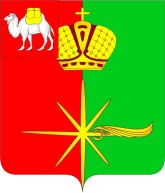  Челябинская область                СОВЕТ  ДЕПУТАТОВКАРТАЛИНСКОГО  ГОРОДСКОГО  ПОСЕЛЕНИЯРЕШЕНИЕот  04  мая  2010г. № 21О внесении изменений и дополнений в Устав Карталинского городского поселения, изложив его в новой редакцииРуководствуясь Федеральным законом 06 октября 2003г. № 131-ФЗ «Об общих принципах организации местного самоуправления в Российской Федерации» в редакции закона от  07.05.2009г. № 90-ФЗ,  закона № 261-ФЗ от 23.11.2009г; закона № 283-ФЗ от 28.11.2009г.; закона № 365-ФЗ от 27.12.2009г.; закона № 40-ФЗ от 05.04.2010г.,Совет депутатов Карталинского городского поселения РЕШАЕТ:1. Внести изменения и дополнения в Устав Карталинского городского поселения, изложив его в новой редакции.2. Настоящее решение вступает в силу в соответствии с действующим законодательством.3. Главе Карталинского городского поселения представить настоящее решение в Управление Министерства юстиции Российской Федерации по Челябинской области для государственной регистрации.4. Опубликовать настоящее решение в газете «Карталинская новь» после государственной регистрации.  Глава Карталинского городского поселения                                                                       О.В. ЛеонтьевУСТАВКАРТАЛИНСКОГО ГОРОДСКОГО ПОСЕЛЕНИЯНастоящий Устав определяет систему местного самоуправления в поселении, устанавливает структуру и полномочия органов местного самоуправления и должностных лиц местного самоуправления, формы и гарантии участия населения в решении вопросов местного значения, а также правовые, экономические и финансовые основы осуществления местного самоуправления в поселении.ГЛАВА I. ОБЩИЕ ПОЛОЖЕНИЯСтатья 1. Наименование и статус муниципального образования1. Карталинское городское поселение является муниципальным образованием, входит в состав Карталинского муниципального района Челябинской области.2. Муниципальное образование наделено статусом городского поселения Законом Челябинской области от 26.08.2004 №275-ЗО «О статусе и границах Карталинского муниципального района, городского и сельских поселений в его составе».3. Статус Карталинского городского поселения может быть изменён в соответствии с действующим законодательством.Статья 2. Границы и состав территории муниципального образования1. Границы Карталинского городского поселения установлены Законом Челябинской области от 26.08.2004 №275-ЗО «О статусе и границах Карталинского муниципального района, городского и сельских поселений в его составе».2. В состав территории Карталинского городского поселения входит город Карталы.3. Изменение границ Карталинского городского поселения осуществляется законом Челябинской области по инициативе населения, органов местного самоуправления, органов государственной власти Челябинской области, федеральных органов государственной власти в соответствии с федеральным законом.Статья 3. Официальные символы Карталинского городского поселения1. Карталинское городское поселение (далее - поселение) в соответствии с федеральным законодательством и геральдическими правилами вправе иметь герб и флаг, которые отражают исторические, культурные, национальные и иные местные традиции и особенности.2. Официальные символы поселения подлежат государственной регистрации в порядке, установленном федеральным законодательством.3. Официальные символы поселения и порядок использования указанных символов устанавливаются Решениями Совета депутатов Карталинского городского поселения.Статья 3.1. Субъекты правотворческой инициативыПроекты муниципальных правовых актов поселения могут вноситься депутатами Совета депутатов поселения, главой поселения, иными органами местного самоуправления, главой местной администрации, органами территориального общественного самоуправления, инициативными группами граждан, прокурором города Карталы, а также иными субъектами правотворческой инициативы, установленными настоящим УставомГЛАВА II. СИСТЕМА МЕСТНОГО САМОУПРАВЛЕНИЯСтатья 4. Осуществление местного самоуправления в поселении1. На территории Карталинского городского поселения осуществляется местное самоуправление.2. Местное самоуправление в поселении - форма осуществления народом своей власти, обеспечивающая в пределах, установленных Конституцией Российской Федерации, федеральными законами, а в случаях, установленных федеральными законами – законами Челябинской области, настоящим Уставом, самостоятельное и под свою ответственность решение населением непосредственно и (или) через органы местного самоуправления вопросов местного значения исходя из интересов населения с учетом исторических и других местных традиций.Статья 5. Вопросы местного значения поселения1. К вопросам местного значения относятся:1) составление и рассмотрение проекта бюджета поселения, утверждение и исполнение бюджета поселения, осуществление контроля за его исполнением, составление и утверждение отчета об исполнении бюджета поселения;2) установление, изменение и отмена местных налогов и сборов поселения;3) владение, пользование и распоряжение имуществом, находящимся в муниципальной собственности поселения;4) организация в границах поселения электро-, тепло-, газо- и водоснабжения населения, водоотведения, снабжения населения топливом в пределах полномочий, установленных законодательством Российской Федерации;5) дорожная деятельность в отношении автомобильных дорог местного значения в границах населенных пунктов поселения и обеспечение безопасности дорожного движения на них, включая создание и обеспечение функционирования парковок (парковочных мест), осуществление муниципального контроля на автомобильном транспорте, городском наземном электрическом транспорте и в дорожном хозяйстве в границах населенных пунктов поселения, организация дорожного движения, а также осуществление иных полномочий в области использования автомобильных дорог и осуществления дорожной деятельности в соответствии с законодательством Российской Федерации;6) обеспечение проживающих в поселении и нуждающихся в жилых помещениях малоимущих граждан жилыми помещениями, организация строительства и содержания муниципального жилищного фонда, создание условий для жилищного строительства, осуществление муниципального жилищного контроля, а также иных полномочий органов местного самоуправления в соответствии с жилищным законодательством;7) создание условий для предоставления транспортных услуг населению и организация транспортного обслуживания населения в границах поселения;8) участие в профилактике терроризма и экстремизма, а также в минимизации и (или) ликвидации последствий проявлений терроризма и экстремизма в границах поселения;9) участие в предупреждении и ликвидации последствий чрезвычайных ситуаций в границах поселения;10) обеспечение первичных мер пожарной безопасности в границах населенных пунктов поселения;11) создание условий для обеспечения жителей поселения услугами связи, общественного питания, торговли и бытового обслуживания;12) организация библиотечного обслуживания населения; комплектование и обеспечение сохранности библиотечных фондов библиотек поселения;13) создание условий для организации досуга и обеспечения жителей поселения услугами организаций культуры;14) сохранение, использование и популяризация объектов культурного наследия (памятников истории и культуры), находящихся в собственности поселения, охрана объектов культурного наследия (памятников истории и культуры) местного (муниципального) значения, расположенных на территории поселения;15) создание условий для развития местного традиционного народного художественного творчества, участие в сохранении, возрождении и развитии народных художественных промыслов в поселении;16) обеспечение условий для развития на территории поселения физической культуры, школьного спорта и массового спорта, организация проведения официальных физкультурно-оздоровительных и спортивных мероприятий поселения;17) создание условий для массового отдыха жителей поселения и организация обустройства мест массового отдыха населения, включая обеспечение свободного доступа граждан к водным объектам общего пользования и их береговым полосам;18) формирование архивных фондов поселения;19) участие в организации деятельности по накоплению (в том числе раздельному накоплению) и транспортированию твердых коммунальных отходов;20) утверждение правил благоустройства территории поселения, осуществление муниципального контроля в сфере благоустройства, предметом которого является соблюдение правил благоустройства территории поселения, требований к обеспечению доступности для инвалидов объектов социальной, инженерной и транспортной инфраструктур и предоставляемых услуг, организация благоустройства территории поселения в соответствии с указанными правилами, а также организация использования, охраны, защиты, воспроизводства городских лесов, лесов особо охраняемых природных территорий, расположенных в границах населенных пунктов поселения;21) утверждение генеральных планов поселения, правил землепользования и застройки, утверждение подготовленной на основе генеральных планов поселения документации по планировке территории, выдача градостроительного плана земельного участка, расположенного в границах поселения, выдача разрешений на строительство (за исключением случаев, предусмотренных Градостроительным кодексом Российской Федерации, иными федеральными законами), разрешений на ввод объектов в эксплуатацию при осуществлении строительства, реконструкции объектов капитального строительства, расположенных на территории поселения, утверждение местных нормативов градостроительного проектирования поселений, резервирование земель и изъятие земельных участков в границах поселения для муниципальных нужд, осуществление муниципального земельного контроля в границах поселения, осуществление в случаях, предусмотренных Градостроительным кодексом Российской Федерации, осмотров зданий, сооружений и выдача рекомендаций об устранении выявленных в ходе таких осмотров нарушений, направление уведомления о соответствии указанных в уведомлении о планируемых строительстве или реконструкции объекта индивидуального жилищного строительства или садового дома (далее - уведомление о планируемом строительстве) параметров объекта индивидуального жилищного строительства или садового дома установленным параметрам и допустимости размещения объекта индивидуального жилищного строительства или садового дома на земельном участке, уведомления о несоответствии указанных в уведомлении о планируемом строительстве параметров объекта индивидуального жилищного строительства или садового дома установленным параметрам и (или) недопустимости размещения объекта индивидуального жилищного строительства или садового дома на земельном участке, уведомления о соответствии или несоответствии построенных или реконструированных объекта индивидуального жилищного строительства или садового дома требованиям законодательства о градостроительной деятельности при строительстве или реконструкции объектов индивидуального жилищного строительства или садовых домов на земельных участках, расположенных на территориях поселений, принятие в соответствии с гражданским законодательством Российской Федерации решения о сносе самовольной постройки, решения о сносе самовольной постройки или ее приведении в соответствие с предельными параметрами разрешенного строительства, реконструкции объектов капитального строительства, установленными правилами землепользования и застройки, документацией по планировке территории, или обязательными требованиями к параметрам объектов капитального строительства, установленными федеральными законами (далее также - приведение в соответствие с установленными требованиями), решения об изъятии земельного участка, не используемого по целевому назначению или используемого с нарушением законодательства Российской Федерации, осуществление сноса самовольной постройки или ее приведения в соответствие с установленными требованиями в случаях, предусмотренных Градостроительным кодексом Российской Федерации;22) присвоение адресов объектам адресации, изменение, аннулирование адресов, присвоение наименований элементам улично-дорожной сети (за исключением автомобильных дорог федерального значения, автомобильных дорог регионального или межмуниципального значения, местного значения муниципального района), наименований элементам планировочной структуры в границах поселения, изменение, аннулирование таких наименований, размещение информации в государственном адресном реестре»;23) организация ритуальных услуг и содержание мест захоронения;24) организация и осуществление мероприятий по территориальной обороне и гражданской обороне, защите населения и территории поселения от чрезвычайных ситуаций природного и техногенного характера;25) создание, содержание и организация деятельности аварийно-спасательных служб и (или) аварийно-спасательных формирований на территории поселения;26) осуществление мероприятий по обеспечению безопасности людей на водных объектах, охране их жизни и здоровья;27) создание, развитие и обеспечение охраны лечебно-оздоровительных местностей и курортов местного значения на территории поселения, а также осуществление муниципального контроля в области охраны и использования особо охраняемых природных территорий местного значения;28) содействие и развитие сельскохозяйственного производства, создание условий для развития малого и среднего предпринимательства;29) организация и осуществление мероприятий по работе с детьми и молодежью в поселении;30) осуществление в пределах, установленных водным законодательством Российской Федерации, полномочий собственника водных объектов, информирование населения об ограничениях их использования;31) осуществление муниципального лесного контроля;32) оказание поддержки гражданам и их объединениям, участвующим в охране общественного порядка, создание условий для деятельности народных дружин;33) оказание поддержки социально ориентированным некоммерческим организациям в пределах полномочий, установленных статьями 31.1, 31.3 Федерального закона от 12.04.1996г. № 7-ФЗ «О некоммерческих организациях»;34) осуществление муниципального контроля за проведением муниципальных лотерей;- исключен;35) осуществление муниципального контроля на территории особой экономической зоны; - исключен;36) 36) обеспечение выполнения работ, необходимых для создания искусственных земельных участков для нужд поселения в соответствии с федеральным законом;37)  предоставление помещения для работы на обслуживаемом административном участке поселения сотруднику, замещающему должность участкового уполномоченного полиции;38)  до 1 января 2017 года предоставление сотруднику, замещающему должность участкового уполномоченного полиции, и членам его семьи жилого помещения на период выполнения сотрудником обязанностей по указанной должности;39) осуществление мер по противодействию коррупции в границах  поселения;40) создание условий для реализации мер, направленных на укрепление межнационального и межконфессионального согласия, сохранение и развитие языков и культуры народов Российской Федерации, проживающих на территории поселения, социальную и культурную адаптацию мигрантов, профилактику межнациональных (межэтнических) конфликтов;41) участие в соответствии с федеральным законом в выполнении комплексных кадастровых работ;42) осуществление муниципального контроля за исполнением единой теплоснабжающей организацией обязательств по строительству, реконструкции и (или) модернизации объектов теплоснабжения;43) принятие решений и проведение на территории поселения мероприятий по выявлению правообладателей ранее учтенных объектов недвижимости, направление сведений о правообладателях данных объектов недвижимости для внесения в Единый государственный реестр недвижимости;44) принятие решений о создании, об упразднении лесничеств, создаваемых в их составе участковых лесничеств, расположенных на землях населенных пунктов поселения, установлении и изменении их границ, а также осуществление разработки и утверждения лесохозяйственных регламентов лесничеств, расположенных на землях населенных пунктов поселения;45) осуществление мероприятий по лесоустройству в отношении лесов, расположенных на землях населенных пунктов поселения.2. Органы местного самоуправления отдельных поселений, входящих в состав муниципального района, вправе заключать соглашения с органами местного самоуправления муниципального района о передаче им осуществления части своих полномочий по решению вопросов местного значения за счет межбюджетных трансфертов, предоставляемых из бюджетов этих поселений в бюджет муниципального района в соответствии с Бюджетным кодексом Российской Федерации.Указанные соглашения должны заключаться на определенный срок, содержать положения, устанавливающие основания и порядок прекращения их действия, в том числе досрочного, порядок определения ежегодного объема указанных в настоящей части межбюджетных трансфертов, необходимых для осуществления передаваемых полномочий, а также предусматривать финансовые санкции за неисполнение соглашений.Статья 5.1 Муниципальный контрольОрганы местного самоуправления организуют и осуществляют муниципальный контроль за соблюдением требований, установленных муниципальными правовыми актами, принятыми по вопросам местного значения, а в случаях, если соответствующие виды контроля отнесены федеральными законами к полномочиям органов местного самоуправления поселения, также муниципальный контроль за соблюдением требований, установленных федеральными законами, законами субъектов Российской Федерации.ГЛАВА III. ФОРМЫ НЕПОСРЕДСТВЕННОГО ОСУЩЕСТВЛЕНИЯ НАСЕЛЕНИЕМ МЕСТНОГО САМОУПРАВЛЕНИЯ И УЧАСТИЯ НАСЕЛЕНИЯ В ОСУЩЕСТВЛЕНИИ МЕСТНОГО САМОУПРАВЛЕНИЯСтатья 6. Местный референдум1. В целях решения непосредственно населением вопросов местного значения проводится местный референдум.2. Местный референдум проводится на всей территории муниципального                образования.3. Решение о назначении местного референдума принимается Советом депутатов поселения:1) по инициативе, выдвинутой гражданами Российской Федерации, имеющими право на участие в местном референдуме;2) по инициативе, выдвинутой избирательными объединениями, иными общественными объединениями, уставы которых предусматривают участие в выборах и (или) референдумах и которые зарегистрированы в порядке и сроки, установленные федеральным законом;3) по инициативе Совета депутатов поселения и главы местной администрации, выдвинутой ими совместно.4. Условием назначения местного референдума по инициативе граждан, избирательных объединений, иных общественных объединений, указанных в подпункте 2 пункта 3 настоящей статьи, является сбор подписей в поддержку данной инициативы в количестве 5 процентов от числа участников референдума, зарегистрированных на территории поселения в соответствии с федеральным законом.Инициатива проведения референдума, выдвинутая гражданами, избирательными объединениями, иными общественными объединениями, указанными в подпункте 2 пункта 3 настоящей статьи, оформляется в порядке, установленном федеральным законом и принимаемым в соответствии с ним законом Челябинской области.5. Совет депутатов поселения обязан назначить местный референдум в течение 30 дней со дня поступления в Совет депутатов документов, на основании которых назначается местный референдум.В случае, если местный референдум не назначен Советом депутатов поселения в установленные сроки, референдум назначается судом на основании обращения граждан, избирательных объединений, главы поселения, органов государственной власти Челябинской области, избирательной комиссии Челябинской области или прокурора. Назначенный судом местный референдум организуется избирательной комиссией поселения, а обеспечение его проведения осуществляется исполнительным органом государственной власти Челябинской области или иным органом, на который судом возложено обеспечение проведения местного референдума.6. В местном референдуме имеют право участвовать граждане Российской Федерации, место жительства которых расположено в границах поселения. Граждане Российской Федерации участвуют в местном референдуме на основе всеобщего равного и прямого волеизъявления при тайном голосовании.Итоги голосования и принятое на местном референдуме решение подлежат официальному опубликованию (обнародованию).7. Принятое на местном референдуме решение подлежит обязательному исполнению на территории поселения не нуждается в утверждении какими-либо органами государственной власти, их должностными лицами или органами местного самоуправления.8. Органы местного самоуправления обеспечивают исполнение принятого на местном референдуме решения в соответствии с разграничением полномочий между ними, определенным настоящим уставом.9. Решение о проведении местного референдума, а также принятое на местном референдуме решение может быть обжаловано в судебном порядке гражданами, органами местного самоуправления, прокурором, уполномоченными федеральным законом органами государственной власти.10. Гарантии прав граждан на участие в местном референдуме, а также порядок подготовки и проведения местного референдума устанавливаются федеральным законом и принимаемым в соответствии с ним законом Челябинской области.Статья 7. Муниципальные выборы1. Муниципальные выборы проводятся в целях избрания депутатов Совета депутатов поселения на основе всеобщего равного и прямого избирательного права при тайном голосовании.Выборы депутатов Совета депутатов поселения, осуществляются на основе мажоритарной избирательной системы относительного  большинства.2. Муниципальные  выборы  назначаются  Советом  депутатов городского  поселения. В случаях, установленных федеральным законом, муниципальные выборы назначаются соответствующей избирательной комиссией или судом. Решение о назначении выборов должно быть принято не ранее чем за 90 дней и не позднее, чем за 80 дней до дня голосования. Решение о назначении выборов подлежит официальному опубликованию в средствах массовой информации не позднее чем через пять дней со дня его принятия. При  назначении  досрочных  выборов  сроки, указанные  в настоящем  пункте, а также сроки осуществления иных избирательных действий могут быть сокращены, но не более чем на одну треть.3. Гарантии избирательных прав граждан при проведении муниципальных выборов, порядок назначения, подготовки, проведения, установления итогов и определения результатов муниципальных выборов устанавливаются федеральным законом и принимаемыми в соответствии с ним законом Челябинской области.4.Итоги муниципальных выборов подлежат официальному опубликованию (обнародованию).Статья 8. Голосование по отзыву депутата Совета депутатов, главы поселения, голосование по вопросам изменения границ поселения, преобразования поселения1. Голосование по отзыву депутата, главы поселения, проводиться по инициативе населения в порядке установленном федеральным законом и принимаемым в соответствии с ним законом Челябинской области для проведения местного референдума, с учетом особенностей, предусмотренных Федеральным законом «Об общих принципах организации местного самоуправления в Российской Федерации».2. День голосования по отзыву депутата, главы поселения назначается Советом депутатов не ранее чем через 45 дней и не позднее чем через 60 дней после для, следующего за днём принятия решения о назначении голосования по отзыву. Предложение об отзыве депутата, главы поселения не может быть внесено ранее, чем через 12 месяцев со дня их избрания и не позднее, чем за 9 месяцев до окончания срока их полномочий.3. Основанием для отзыва депутата, главы поселения могут служить только его конкретные противоправные решения или действия (бездействие) в случае их подтверждения в судебном порядке.4. Основанием для отзыва депутата является невыполнение им депутатских обязанностей. Под невыполнением им депутатских обязанностей как основанием отзыва депутата понимается систематическое, без уважительных причин, уклонение депутата от своих обязанностей, предусмотренных законодательством, в том числе неучастие в заседаниях Совета депутатов, работе его комиссий и иных органов, отказ от выполнения или невыполнение их поручений, уклонение от отчетов перед избирателями, от ведения приема избирателей, рассмотрения их жалоб и заявлений.5. Основаниями для отзыва депутата, главы поселения являются:- нарушение срока издания муниципального правового акта, необходимого для реализации решения, принятого путем прямого волеизъявления населения;- неисполнение ими служебных обязанностей;- однократное грубое либо систематическое многократное нарушение требований настоящего Устава, неисполнение решений Совета депутатов. Под неисполнением служебных обязанностей как основанием для отзыва депутата, главы поселения понимается систематическое уклонение от осуществления ими своих обязанностей, предусмотренных настоящим Уставом, в том числе уклонения от отчетов перед избирателями, приема избирателей, рассмотрение обращений.6. Граждане, инициаторы отзыва депутата, главы поселения, подают коллективное заявление о возбуждении вопроса о проведении голосования по отзыву депутата, главы городского поселения в избирательную комиссию поселения, которая действует в качестве комиссии по проведению голосования по отзыву.7. Право на возбуждение вопроса об отзыве депутата, главы городского поселения принадлежит группе избирателей в количестве 50 человек, являющихся гражданами РФ, место жительства которых расположено в границах поселения, обладающих активным избирательным правом, на собрании группы избирателей, в том числе по месту их работы, службы, учебы или жительства, а также избирательному объединению, выдвинувшим кандидата в депутаты, на должность главы поселения.Иностранные граждане, постоянно проживающие на территории поселения и обладающие правом избирать и быть избранными в органы местного самоуправления в соответствии с международными договорами РФ, федеральными законами, законами Челябинской области, имеют право участвовать в голосовании по отзыву депутата, главы поселения.8. В поддержку проведения голосования по отзыву депутата, главы поселения, собираются подписи в количестве 5% от числа жителей поселения, обладающих избирательным правом.9. Процедура отзыва депутата, главы поселения, должна обеспечивать им возможность дать избирателям объяснения по поводу обстоятельств, выдвигаемых в качестве оснований для отзыва.Депутат, глава поселения вправе присутствовать на собрании группы избирателей, собрании (заседании) избирательного объединения, собрании (конференции) представителей избирательных объединений, рассматривающих вопрос об отзыве, давать объяснения в устной или письменной форме по поводу обстоятельств, послуживших основанием для постановки вопроса об отзыве, назначить доверенных лиц, членов комиссий по проведению голосования об отзыве с правом совещательного голоса, участвовать при проверке достоверности подписей избирателей в избирательных листах.10. Голосование по отзыву депутата, главы поселения считается состоявшимся, если в нем приняло участие более половины избирателей, зарегистрированных в избирательном округе.Депутат, глава поселения считается отозванным, если за отзыв проголосовало не менее половины избирателей, зарегистрированных в избирательном округе.11. Вопросы о регистрации инициативной группы по проведению голосования об отзыве депутата, главы поселения, сроках проведения этого голосования, суммах расходов, связанных с отзывом депутата, главы поселения, подведения итогов голосования, назначении новых выборов депутата, главы поселения, подведения итогов голосования, назначении новых выборов депутата, главы поселения после опубликования результатов голосования, назначении даты повторного голосования решаются в порядке, установленном федеральным законом и принимаемым в соответствии с ним законом Челябинской области для проведения местного референдума.12. В случаях, предусмотренных федеральным законом, в целях получения согласия населения при изменении границ поселения, преобразования поселения проводится голосование по вопросам изменения границ поселения, преобразования поселения.13. Голосование по вопросам изменения границ поселения, преобразования поселения назначаются Советом депутатов, и проводится в порядке, установленном федеральным законом и принимаемом в соответствии с ним законом Челябинской области для проведения местного референдума, с учетом особенностей, предусмотренных Федеральным законом от 06.10.2003 №131-ФЗ «Об общих принципах организации местного самоуправления в РФ». При этом положения федерального закона, закона Челябинской области, запрещающие проведение агитации государственными органами, органами местного самоуправления, лицами, замещающими государственные или муниципальные должности, а также положения, определяющие юридическую силу решения, принятого на референдуме, не применяются.14. Голосование по вопросам изменения границ поселения, преобразования поселения считается состоявшимися, если в нем приняло участие более половины жителей поселения или части поселения, обладающих избирательным правом. Согласие населения на изменение границ поселения, преобразование поселения считаетсяполученным, если за указанные изменение преобразование проголосовало более половины принявших участие в голосовании жителей поселения или части поселения. Итоги голосования по отзыву депутата, члена выборного органа местного самоуправления, главы городского поселения, итоги голосования по вопросам изменения границ поселения, преобразования поселения и принятые решения подлежат официальному опубликованию (обнародованию).Статья 8.1. Сход граждан1. Сход граждан может проводиться в Карталинском городском поселении в следующих случаях:1) в населенном пункте по вопросу изменения границ поселения (муниципального района), в состав которого входит указанный населенный пункт, влекущего отнесение территории указанного населенного пункта к территории другого поселения (муниципального района);2) в населенном пункте, входящем в состав поселения, по вопросу введения и использования средств самообложения граждан на территории данного населенного пункта;3) в соответствии с законом Челябинской области на части территории населенного пункта, входящего в состав поселения, по вопросу введения и использования средств самообложения граждан на данной части территории населенного пункта.2 Сход граждан правомочен при участии в нем более половины обладающих избирательным правом жителей населенного пункта (либо части его территории) или поселения. В случае, если в населенном пункте отсутствует возможность одновременного совместного присутствия более половины обладающих избирательным правом жителей данного населенного пункта, сход граждан проводится поэтапно в срок, не превышающий одного месяца со дня принятия решения о проведении схода граждан. При этом лица, ранее принявшие участие в сходе граждан, на последующих этапах участия в голосовании не принимают. Решение схода граждан считается принятым, если за него проголосовало более половины участников схода граждан.Статья 9. Правотворческая инициатива граждан1. С правотворческой инициативой может выступить инициативная группа граждан, обладающих избирательным правом, в порядке, установленном решением Совета депутатов.2. Минимальная численность инициативной группы граждан устанавливается решением Совета депутатов и не может превышать 3% от числа жителей поселения, обладающих избирательным правом.3. Проект муниципального правового акта, внесенный в порядке реализации правотворческой инициативы граждан, подлежат обязательному рассмотрению органомместного самоуправления или должностным лицом местного самоуправления, к компетенции которых относится принятие соответствующего акта, в течение трех месяцев со дня его внесения.4. Представителям инициативной группы граждан должна быть обеспечена возможность изложения своей позиции при рассмотрении указанного проекта.5. В случае, если принятие муниципального правового акта, проект которого внесен в порядке реализации правотворческой инициативы граждан, относится к компетенции коллегиального органа местного самоуправления, указанный проект должен быть рассмотрен на открытом заседании данного органа.6. Мотивированное решение, принятое по результатам рассмотрения проекта муниципального правового акта, внесенного в порядке реализации правотворческой инициативы граждан, должно быть официально в письменной форме доведено до сведения внесшей его инициативной группы граждан.Статья 9.1. Инициативные проекты1. В целях реализации мероприятий, имеющих приоритетное значение для жителей Карталинского городского поселения или его части, по решению вопросов местного значения или иных вопросов, право решения, которых предоставлено органам местного самоуправления Карталинского городского поселения, в администрацию Карталинского городского поселения может быть внесен инициативный проект. Порядок определения части территории Карталинского городского поселения, на которой могут реализовываться инициативные проекты, устанавливается решением Совета депутатов Карталинского городского поселения нормативного характера.2. С инициативой о внесении инициативного проекта вправе выступить инициативная группа численностью не менее десяти граждан, достигших шестнадцатилетнего возраста и проживающих на территории Карталинского городского поселения, органы территориального общественного самоуправления. Минимальная численность инициативной группы может быть уменьшена решением Совета депутатов Карталинского городского поселения нормативного характера. Право выступить инициатором проекта в соответствии с решением Совета депутатов Карталинского городского поселения нормативного характера может быть предоставлено также иным лицам, осуществляющим деятельность на территории Карталинского городского поселения.3. Инициативный проект должен содержать следующие сведения:1) описание проблемы, решение которой имеет приоритетное значение для жителей Карталинского городского поселения или его части;2) обоснование предложений по решению указанной проблемы;3) описание ожидаемого результата (ожидаемых результатов) реализации инициативного проекта;4) предварительный расчет необходимых расходов на реализацию инициативного проекта;5) планируемые сроки реализации инициативного проекта;6) сведения о планируемом (возможном) финансовом, имущественном и (или) трудовом участии заинтересованных лиц в реализации данного проекта;7) указание на объем средств бюджета Карталинского городского поселения в случае, если предполагается использование этих средств на реализацию инициативного проекта, за исключением планируемого объема инициативных платежей;8) указание на территорию Карталинского городского поселения или его часть, в границах которой будет реализовываться инициативный проект, в соответствии с порядком, установленным решением Совета депутатов Карталинского городского поселения нормативного характера;9) иные сведения, предусмотренные решением Совета депутатов Карталинского городского поселения нормативного характера.4. Порядок выдвижения, внесения, обсуждения, рассмотрения инициативных проектов, а также проведения их конкурсного отбора устанавливается Советом депутатов Карталинского городского поселения.5. В отношении инициативных проектов, выдвигаемых для получения финансовой поддержки за счет межбюджетных трансфертов из бюджета Челябинской области, требования к составу сведений, которые должны содержать инициативные проекты, порядок рассмотрения инициативных проектов, в том числе основания для отказа в их поддержке, порядок и критерии конкурсного отбора таких инициативных проектов устанавливаются в соответствии с законом и (или) иным нормативным правовым актом Челябинской области.6. В случае, если в администрацию Карталинского городского поселения внесено несколько инициативных проектов, в том числе с описанием аналогичных по содержанию приоритетных проблем, администрация Карталинского городского поселения организует проведение конкурсного отбора и информирует об этом инициаторов проекта.7. Проведение конкурсного отбора инициативных проектов возлагается на коллегиальный орган (комиссию), порядок формирования и деятельности которого определяется решением Совета депутатов Карталинского городского поселения нормативного характера. Состав коллегиального органа (комиссии) формируется администрацией Карталинского городского поселения. При этом половина от общего числа членов коллегиального органа (комиссии) должна быть назначена на основе предложений Совета депутатов Карталинского городского поселения. Инициаторам проекта и их представителям при проведении конкурсного отбора должна обеспечиваться возможность участия в рассмотрении коллегиальным органом (комиссией) инициативных проектов и изложения своих позиций по ним.Статья 10. Территориальное общественное самоуправление1. Под территориальным общественным самоуправлением понимается самоорганизация граждан по месту их жительства на части территории поселения для самостоятельного и под свою ответственность осуществления собственных инициатив по вопросам местного значения.Границы территории, на которой осуществляется территориальное общественное самоуправление, устанавливаются Советом депутатов по предложению населения, проживающего на данной территории.2. Территориальное общественное самоуправление осуществляется в поселении непосредственно населением посредством проведения собраний и конференций граждан, а также посредством создания органов территориального общественного самоуправления.Территориальное общественное самоуправление может осуществляться в пределах следующих территорий проживания граждан: подъезд многоквартирного жилого дома; многоквартирный жилой дом; группа домов; жилой микрорайон; сельский населенный пункт, не являющийся поселением; иные территории проживания граждан.3. Органы территориального общественного самоуправления избираются на собраниях или конференциях граждан, проживающих на соответствующей территории.4. Территориальное общественное самоуправление считается учрежденным с момента регистрации Устава территориального общественного самоуправления в администрации городского поселения. Порядок регистрации Устава территориального общественного самоуправления определяется нормативными правовыми актами Совета депутатов.Территориальное общественное самоуправление в соответствии с его Уставом может являться юридическим лицом и подлежит государственной регистрации в организационно-правовой форме некоммерческой организации.5. Собрание граждан по вопросам организации и осуществления территориального общественного самоуправления считается правомочным, если в нём принимают участие не менее одной трети жителей соответствующей территории, достигших шестнадцатилетнего возраста.Конференция граждан по вопросам организации и осуществления территориального общественного самоуправления считается правомочной, если в ней принимают участие не менее двух третей избранных на собраниях граждан делегатов, представляющих не менее одной трети жителей соответствующей территории, достигших шестнадцатилетнего возраста.6. К исключительным полномочиям собрания, конференции граждан, осуществляющих территориальное общественное самоуправление, относятся:- установление структуры органов территориального общественного самоуправления;- принятие Устава территориального общественного самоуправления, внесение в него изменений и дополнений;- избрание органов территориального общественного самоуправления;- определение основных направлений деятельности территориального общественного самоуправления;- утверждение сметы доходов и расходов территориального общественного самоуправления и отчета об ее исполнении;- рассмотрение и утверждение отчетов о деятельности органов территориального общественного самоуправления.- обсуждение инициативного проекта и принятие решения по вопросу о его одобрении.7. Органы территориального общественного самоуправления:- представляют интересы населения, проживающего на соответствующей территории;- обеспечивают исполнение решений, принятых на собраниях, конференциях граждан;- могут осуществлять хозяйственную деятельность по благоустройству территории, иную хозяйственную деятельность, направленную на удовлетворение социально-бытовых потребностей граждан, проживающих на соответствующей территории, как за счет средств указанных граждан, так и на основании договора между органами территориального общественного самоуправления и органами местного самоуправления с использованием средств бюджета поселения;- вправе вносить в органы местного самоуправления проекты муниципальных правовых актов, подлежащие обязательному рассмотрению этими органами и должностными лицами местного самоуправления, к компетенции которых отнесено принятие указанных актов.7.1. Органы территориального общественного самоуправления могут выдвигать инициативный проект в качестве инициаторов проекта.8. В Уставе территориального общественного самоуправления устанавливаются:- территория, на которой оно осуществляется;- цели, задачи, формы и основные направления деятельности территориального общественного самоуправления;- порядок формирования, прекращение полномочий, права и обязанности, срок полномочий органов территориального общественного самоуправления;- порядок принятия решений;- порядок приобретения имущества, а также порядок пользования и распоряжения указанным имуществом и финансовыми средствами;- порядок прекращения осуществления территориального общественного самоуправления.9. Порядок организации и осуществления территориального общественного самоуправления, условия и порядок выделения необходимых средств из бюджета поселения определяются нормативными правовыми актами Совета депутатов.Статья 11. Публичные слушания, общественные обсуждения1. Для обсуждения проектов нормативных правовых актов по вопросам местного значения с участием жителей поселения, Советом депутатов, главой городского поселения могут проводиться публичные слушания.2. Публичные слушания проводятся по инициативе населения, Совета депутатов или главы городского поселения.Публичные слушания, проводимые по инициативе населения или Совета депутатов, назначаются Советом депутатов, а по инициативе главы поселения - главой городского поселения.3. На публичные слушания должны выноситься:1) проект устава Карталинского городского поселения, а также проект решения Совета депутатов Карталинского городского поселения о внесении изменений и дополнений в данный устав, кроме случаев, когда в устав Карталинского городского поселения вносятся изменения в форме точного воспроизведения положений Конституции Российской Федерации, федеральных законов, конституции (устава) или законов Челябинской области в целях приведения данного устава в соответствие с этими нормативными правовыми актами;2) проект местного бюджета и отчет о его исполнении;3) проект стратегии социально-экономического развития Карталинского городского поселения;4) вопросы о преобразовании Карталинского городского поселения, за исключением случаев, если в соответствии со статьей 13  настоящего Федерального закона для преобразования Карталинского городского поселения требуется получение согласия населения Карталинского городского поселения, выраженного путем голосования либо на сходах граждан.4. На указанных публичных слушаниях принимаются рекомендации, которые могут быть учтены в деятельности органов и должностных лиц местного самоуправления.Участниками публичных слушаний могут быть граждане, достигшие возраста 18 лет, проживающие в границах поселения и обладающие избирательным правом.5. Рекомендации принимаются большинством участников публичных слушаний. Рекомендации и материалы проведённых слушаний подлежат опубликованию, включая мотивированное обоснование принятых решений.6. В случае выявления в ходе указанных публичных слушаний фактов нарушений, допущенных должностными лицами органов местного самоуправления, соответствующие предложения направляются в правоохранительные и иные органы, в соответствии с их компетенцией для решения вопросов о привлечении к ответственности, предусмотренной действующим законодательством.7. Порядок организации и проведения публичных слушаний определяется решениями Совета депутатов Карталинского городского поселения нормативного характера и должен предусматривать заблаговременное оповещение жителей Карталинского городского поселения о времени и месте проведения публичных слушаний, заблаговременное ознакомление с проектом муниципального правового акта, в том числе посредством его размещения на официальном сайте органа местного самоуправления в информационно-телекоммуникационной сети «Интернет» или в случае, если орган местного самоуправления не имеет возможности размещать информацию о своей деятельности в информационно-телекоммуникационной сети «Интернет», на официальном сайте Челябинской области или Карталинского городского поселения с учетом положений Федерального закона от 09.02.2009 №8-ФЗ «Об обеспечении доступа к информации о деятельности государственных органов и органов местного самоуправления» (далее в настоящем пункте - официальный сайт), возможность представления жителями Карталинского городского поселения своих замечаний и предложений по вынесенному на обсуждение проекту муниципального правового акта, в том числе посредством официального сайта, другие меры, обеспечивающие участие в публичных слушаниях жителей Карталинского городского поселения, опубликование (обнародование) результатов публичных слушаний, включая мотивированное обоснование принятых решений, в том числе посредством их размещения на официальном сайте. 8. По проектам генеральных планов, проектам правил землепользования и застройки, проектам планировки территории, проектам межевания территории, проектам правил благоустройства территорий, проектам, предусматривающим внесение изменений в один из указанных утвержденных документов, проектам решений о предоставлении разрешения на условно разрешенный вид использования земельного участка или объекта капитального строительства, проектам решений о предоставлении разрешения на отклонение от предельных параметров разрешенного строительства, реконструкции объектов капитального строительства, вопросам изменения одного вида разрешенного использования земельных участков и объектов капитального строительства на другой вид такого использования при отсутствии утвержденных правил землепользования и застройки проводятся публичные слушания или общественные обсуждения в соответствии с законодательством о градостроительной деятельности.Статья 12. Собрание граждан1. Для обсуждения вопросов местного значения, информирования населения о деятельности органов местного самоуправления и должностных лиц местного самоуправления, обсуждения вопросов внесения инициативных проектов и их рассмотрения, осуществления территориального общественного самоуправления на части территории городского поселения могут проводиться собрания граждан.2. Собрание граждан проводится по инициативе населения, Совета депутатов, главы городского поселения, а также в случаях, предусмотренных Уставом территориального общественного самоуправления.Собрание граждан, проводимое по инициативе Совета депутатов или главы городского поселения, назначается соответственно Советом депутатов или главой городского поселения.3. Собрание граждан, проводимое по инициативе населения, назначается Советом депутатов в течение 15 дней со дня поступления обращения о созыве собрания граждан. Инициаторы созыва собрания граждан обеспечивают подготовку и проведение собрания граждан.Инициатива граждан о созыве собрания должна быть оформлена в виде обращения к Совету депутатов. В обращении должны быть указаны:- вопрос (вопросы), предлагаемый (предлагаемые) к рассмотрению на собрании граждан;- ориентировочная дата и время проведения собрания граждан.К обращению прилагаются подписные листы, оформленные по форме, утвержденной Советом депутатов. В подписных листах указываются фамилия, имя, отчество, год рождения (в возрасте до 18 лет – дополнительно день и месяц рождения), серия и номер паспорта или заменяющего его документа каждого гражданина, поддерживающего инициативу о созыве собрания граждан, место жительства, личная подпись.Подписные листы подписываются инициатором и лицом, осуществляющим сбор подписей, с указанием фамилий, имен, отчеств, серий и номеров паспортов или заменяющих их документов, мест жительства, даты подписания.Собрание может проводиться по инициативе граждан в случае, если за проведение собрания граждан подписалось не менее 50 человек.4. В случае принятия решения об отклонении инициативы о созыве собрания граждан Совет депутатов обязан уведомить инициаторов о принятом решении.Решение Совета депутатов об отклонении инициативы о созыве собрания граждан может быть обжаловано в суде.5. В случае принятия решения о созыве собрания граждан Совет депутатов утверждает вопрос (вопросы), предлагаемый (предлагаемые) к рассмотрению, дату, время, место проведения собрания, о чем в обязательном порядке уведомляет инициаторов созыва собрания граждан.6. Инициатор обязан оповестить население о дате, времени и месте проведения собрания граждан, о вопросе (вопросах), предлагаемом (предлагаемых) к рассмотрению на собрании граждан через средства массовой информации или доски объявлений и рекламы заблаговременно, но не позднее, чем за семь дней до дня проведения собрания.7. Перед открытием собрания граждан инициаторами проводится обязательная регистрация его участников с указанием фамилии, имя, отчества, года рождения (в возрасте 18 лет - дополнительно дня и месяца рождения), места жительства и определяется правомочность собрания.8. В собрании вправе участвовать граждане, достигшие 18 лет, проживающие в границах части территории поселения, на которой проводится собрание граждан. Собрание считается правомочным, если в нем приняло участие более половины от числа граждан, имеющих право на участие в собрании.В собрании граждан по вопросам внесения инициативных проектов и их рассмотрения вправе принимать участие жители соответствующей территории Карталинского городского поселения, достигшие шестнадцатилетнего возраста. Порядок назначения и проведения собрания граждан в целях рассмотрения и обсуждения вопросов внесения инициативных проектов определяется решением Совета депутатов Карталинского  городского поселения нормативного характера.9. Собрание граждан открывает инициатор его проведения или его представитель. Для проведения собрания:1) избирается из числа зарегистрированных граждан:- президиум в составе председателя, секретаря и 1-3 членов президиума;- счетная комиссия (в случае принятия решения о проведении тайного голосования);2) утверждается:- повестка собрания граждан;- регламент проведения собрания граждан.10. Выборы состава президиума, членов счетной комиссии, утверждение повестки собрания, регламента проведения собрания проводятся простым большинством голосов участников собрания по представлению инициаторов проведения собрания или участников собрания.11. На собрании граждан секретарём ведется протокол, который утверждается решением собрания, подписывается председателем и секретарём и направляется в орган, принявший решение о созыве собрания граждан.12. Собрание граждан может принимать обращения к органам местного самоуправления и должностным лицам местного самоуправления, а также избирать лиц,уполномоченных представлять собрание граждан во взаимоотношениях с органами местного самоуправления и должностными лицами местного самоуправления.13. Обращения, принятые собранием граждан, подлежат обязательному рассмотрению органами местного самоуправления и должностными лицами местного самоуправления, к компетенции которых отнесено решение содержащихся в обращениях вопросов, с направлением письменного ответа.14. Расходы, связанные с подготовкой и проведением собрания граждан, производятся за счет органа, принявшего решение о созыве собрания граждан.15. Итоги собрания граждан подлежат официальному опубликованию (обнародованию).16. Порядок назначения и проведения собрания граждан в целях осуществления территориального общественного самоуправления определяется Уставом территориального общественного самоуправления.17. Собрание граждан, проводимое по вопросам, связанным с осуществлением территориального общественного самоуправления, принимает решения по вопросам, отнесенным к его компетенции Уставом территориального общественного самоуправления.Статья 13. Конференция граждан (собрание делегатов)1. В случаях, предусмотренных нормативными правовыми актами Совета депутатов, Уставом территориального общественного самоуправления, полномочия собрания граждан могут осуществляться конференцией граждан (собранием делегатов)Конференция граждан (собрание делегатов) назначается и проводится в порядке, установленном настоящим Уставом для проведения собрания граждан. Порядокназначения и проведения конференции граждан в целях осуществления территориального общественного самоуправления определяется Уставом территориального общественного самоуправления.2. В конференции вправе участвовать граждане, достигшие возраста 18 лет, проживающие в границах территории поселения, на которой проводится конференция граждан.Норма представительства делегатов на конференцию граждан устанавливается инициаторами ее проведения с учетом численности жителей, имеющих право на участие в конференции, а также возможностей имеющихся помещений и согласовывается с Советом депутатов.3. Выборы делегатов на конференцию проводятся на собраниях граждан по месту жительства на части территории поселения. По решению инициаторов проведения конференции выдвижение и выборы делегатов могут проходить в форме сбора подписей жителей в подписных листах. Форма подписных листов утверждается Советом депутатов.По инициативе жителей, от которых в соответствии с установленной нормой представительства выдвигается делегат на конференцию, в подписной лист вносится предлагаемая кандидатура. Жители, поддерживающие эту кандидатуру, расписываются в подписном листе.Если жители выдвигают несколько альтернативных кандидатур, то подписной лист заполняется на каждую из предложенных кандидатур.4. Выборы кандидата в делегаты считаются состоявшимися, если в них приняло участие более половины граждан, проживающих на части территории поселения, на которой они проводятся. Кандидат считается выдвинутым, если большинство граждан, проживающих на части территории поселения поддержало выдвинутую кандидатуру. Если было выдвинуто несколько кандидатов в делегаты, то избранным считается кандидат, набравший наибольшее число голосов от числа граждан, принявших участие в выборах.5. Конференция граждан считается правомочной, если в ней приняло участие не менее 2/3 избранных делегатов.6. По рассматриваемому вопросу (вопросам) конференция граждан принимает решение. Решение конференции принимается открытым голосованием большинством голосов участников конференции.7. Решение конференции граждан носит рекомендательный характер. Его содержание доводится инициатором до граждан, проживающих на соответствующей территории, а также до Совета депутатов и (или) органов территориального общественного самоуправления, которые обязаны в месячный срок рассмотреть его и направить в письменной форме председателю конференции мотивированный ответ по существу решения. Органы местного самоуправления вправе принять правовой акт на основании решения конференции граждан, о чем сообщается председателю конференции граждан.8. Расходы, связанные с подготовкой и проведением конференции граждан, проводятся за счет органа, принявшего решение о созыве конференции граждан.9. Итоги конференции граждан подлежат официальному опубликованию (обнародованию).Статья 14. Опрос граждан1. Опрос граждан проводится на всей территории Карталинского городского поселения или на части его территории для выявления мнения населения и его учета при принятии решений органами местного самоуправления Карталинского городского поселения и должностными лицами местного самоуправления Карталинского городского поселения, а также органами государственной власти.Результаты опроса носят рекомендательный характер.2. В опросе граждан имеют право участвовать жители Карталинского городского поселения, обладающие избирательным правом. В опросе граждан по вопросу выявления мнения граждан о поддержке инициативного проекта вправе участвовать жители  Карталинского  городского поселения или его части, в которых предлагается реализовать инициативный проект, достигшие шестнадцатилетнего возраста.3. Опрос граждан проводится по инициативе:1) Совета депутатов Карталинского городского поселения или главы Карталинского городского поселения - по вопросам местного значения;2) органов государственной власти Челябинской области - для учета мнения граждан при принятии решений об изменении целевого назначения земель Карталинского городского поселения для объектов регионального и межрегионального значения;3) жителей Карталинского городского поселения или его части, в которых предлагается реализовать инициативный проект, достигших шестнадцатилетнего возраста, - для выявления мнения граждан о поддержке данного инициативного проекта.4. Порядок назначения и проведения опроса граждан определяется решением Совета депутатов Карталинского городского поселения нормативного характера в соответствии с законом Челябинской области.5. Решение о назначении опроса граждан принимается Советом депутатов Карталинского городского поселения. Для проведения опроса граждан может использоваться официальный сайт органов местного самоуправления Карталинского городского поселения в информационно-телекоммуникационной сети «Интернет». В решении Совета депутатов Карталинского городского поселения нормативного характера о назначении опроса граждан устанавливаются:1) дата и сроки проведения опроса;2) формулировка вопроса (вопросов), предлагаемого (предлагаемых) при проведении опроса;3) методика проведения опроса;4) форма опросного листа;5) минимальная численность жителей Карталинского городского поселения, участвующих в опросе;6) порядок идентификации участников опроса в случае проведения опроса граждан с использованием официального сайта органов местного самоуправления Карталинского городского поселения в информационно-телекоммуникационной сети «Интернет».6. Жители Карталинского городского поселения должны быть проинформированы о проведении опроса граждан не менее чем за 10 дней до его проведения.7. Финансирование мероприятий, связанных с подготовкой и проведением опроса граждан, осуществляется:1) за счет средств бюджета Карталинского городского поселения - при проведении опроса по инициативе органов местного самоуправления Карталинского городского поселения или жителей Карталинского городского поселения;2) за счет средств бюджета Челябинской области - при проведении опроса по инициативе органов государственной власти Челябинской области. Статья 15. Обращение граждан в органы местного самоуправления1. Граждане имеют право на индивидуальные и коллективные обращения в органы местного самоуправления.2. Обращения граждан подлежат рассмотрению в порядке и сроки, установленные Федеральным законом от 2 мая 2006 года № 59-ФЗ «О порядке рассмотрения обращений граждан Российской Федерации».3. За нарушение порядка и сроков рассмотрения обращений граждан должностные лица местного самоуправления несут ответственность в соответствии с законодательством Российской Федерации.Статья 16. Другие формы непосредственного осуществления населением местного самоуправления и участия в его осуществлении        1.Наряду с предусмотренными настоящим Уставом формами непосредственного осуществления населением местного самоуправления и участия населения в осуществлении местного самоуправления граждане вправе участвовать в осуществлении местного самоуправления в иных формах, не противоречащих Конституции Российской Федерации, федеральным законам, законам Челябинской области.2.Непосредственное осуществление населением местного самоуправления и участие населения в осуществлении местного самоуправления основываются на принципах законности, добровольности.Государственные органы и их должностные лица, органы местного самоуправления и должностные лица местного самоуправления обязаны содействовать населению в непосредственном осуществлении населением местного самоуправления и участии населения в осуществлении местного самоуправленияГЛАВА IV. СТРУКТУРА ОРГАНОВ МЕСТНОГО САМОУПРАВЛЕНИЯ КАРТАЛИНСКОГО ГОРОДСКОГО ПОСЕЛЕНИЯСтатья 17. Структура органов местного самоуправления Карталинского городского поселения1. Структуру органов местного самоуправления Карталинского городского поселения составляют:1) Совет депутатов Карталинского городского поселения (далее - Совет депутатов) - представительный орган Карталинского городского поселения;2) глава Карталинского городского поселения (далее - глава поселения) - высшее должностное лицо Карталинского городского поселения;3) администрация Карталинского городского поселения (далее - администрация) - исполнительно - распорядительный орган Карталинского городского поселения;4) Ревизионная комиссия Карталинского городского поселения (далее – ревизионная комиссия) – контрольный орган Карталинского городского поселения2. Органы местного самоуправления не входят в систему органов государственной власти.3. Изменение структуры органов местного самоуправления осуществляется не иначе как путем внесения изменений в настоящий Устав.ГЛАВА V. ПРЕДСТАВИТЕЛЬНЫЙ ОРГАН ПОСЕЛЕНИЯСтатья 18. Представительный орган поселения - Совет депутатов городского поселения1. Совет депутатов поселения является постоянно действующим коллегиальным органом местного самоуправления.2. Совет депутатов поселения состоит из 16 депутатов, избираемых гражданами Российской Федерации, место жительства которых расположено в границах поселения, на основе всеобщего, равного и прямого избирательного права при тайном голосовании в соответствии с федеральными законами, законами Челябинской области.Совет депутатов поселения может осуществлять свои полномочия в случае избрания не менее двух третей от установленной численности депутатов.3. Срок полномочий Совета депутатов поселения - 5 лет.4. Совет депутатов является муниципальным казенным учреждением, образуемым для осуществления управленческих функций, и подлежит государственной регистрации в качестве юридического лица в соответствии с федеральным законом. 5. Совет депутатов как юридическое лицо действует на основании общих для организаций данного вида положений федерального закона в соответствии с Гражданским кодексом Российской Федерации применительно к казенным учреждениям. 6.Финансовое обеспечение деятельности Совета депутатов осуществляется исключительно за счет собственных доходов бюджета поселения. Статья 19. Компетенция Совета депутатов поселения1. В исключительной компетенции Совета депутатов находятся:1) принятие Устава поселения и внесение в него изменений и дополнений;2) утверждение бюджета поселения и отчета о его исполнении;3) установление, изменение и отмена местных налогов и сборов в соответствии с законодательством Российской Федерации о налогах и сборах;4) утверждение стратегии социально-экономического развития Карталинского городского поселения;5) определение порядка управления и распоряжения имуществом, находящимся в муниципальной собственности;6) определение порядка принятия решений о создании, реорганизации и ликвидации муниципальных предприятий, а также об установлении тарифов на услуги муниципальных предприятий и учреждений, выполнение работ, за исключением случаев, предусмотренных федеральными законами;7) определение  порядка  участия  поселения  в  организациях межмуниципального сотрудничества;8) определение порядка материально-технического и организационного обеспечения деятельности органов местного самоуправления;9) контроль за исполнением органами местного самоуправления и должностными лицами местного самоуправления полномочий по решению вопросов местного значения.10) принятие решения об удалении Главы Карталинского городского поселения в отставку;11) утверждение правил благоустройства территории Карталинского городского поселения.2. Совет депутатов Карталинского городского поселения заслушивает ежегодные отчеты Главы Карталинского городского поселения о результатах его деятельности и деятельности администрации поселения, в том числе о решении вопросов, поставленных Советом депутатов.3. Кроме полномочий, указанных в пункте 1 настоящей статьи, к полномочиям Совета депутатов также относятся:1) принятие регламента Совета депутатов:2) избрание председателя Совета депутатов;3) рассмотрение запросов депутатов и принятие по ним решений;4) образование, упразднение постоянных и других комиссий Совета депутатов;5) определение структуры Совета депутатов;6) утверждение структуры администрации поселения по представлению Главы администрации городского поселения;7) принятие решения о проведении голосования по отзыву главы поселения, депутатов Совета депутатов;8) принятие решений о назначении местного референдума о проведении собраний, сходов, опросов граждан;9) принятие решения о самороспуске Совета депутатов;10) формирование избирательной комиссии поселения; - исключен11) установление порядка проведения осмотра зданий, сооружений в целях оценки их технического состояния и надлежащего технического обслуживания в соответствии с требованиями технических регламентов к конструктивным и другим характеристикам надежности и безопасности объектов, требованиями проектной документации указанных объектов.11.1) инициирование процедуры перехода к исполнению администрацией Карталинского муниципального района полномочий администрации Карталинского городского поселения, являющегося административным центром муниципального района, и процедуры отказа от возложения исполнения данных полномочий.12) утверждение правил благоустройства территории поселения, устанавливающих в том числе требования по содержанию зданий (включая жилые дома), сооружений и земельных участков, на которых они расположены, к внешнему виду фасадов и ограждений соответствующих зданий и сооружений, перечня работ по благоустройству и периодичность их выполнения; установление порядка участия собственников зданий (помещений в них) и сооружений в благоустройстве прилегающих территорий. - исключен;13)установление порядка определения части территории Карталинского городского поселения, на которой могут реализовываться инициативные проекты;14) установление порядка выдвижения, внесения, обсуждения, рассмотрения инициативных проектов, а также проведения их конкурсного отбора;15) определение порядка формирования и деятельности коллегиального органа (комиссии) по проведению конкурсного отбора инициативных проектов;16) определение порядка назначения и проведения собрания граждан в целях рассмотрения и обсуждения вопросов внесения инициативных проектов;17) определение порядка расчета и возврата сумм инициативных платежей, подлежащих возврату лицам (в том числе организациям), осуществившим их перечисление в бюджет Карталинского городского поселения;18) решение иных вопросов, отнесённых федеральными законами и принимаемыми в соответствии с ними законами Челябинской области, настоящим Уставом к полномочиям Совета депутатов поселения.4. Совет депутатов обладает правом законодательной инициативы в Законодательном Собрании Челябинской области.5. Совет депутатов осуществляет свою деятельность в соответствии с законодательством Российской Федерации и Челябинской области, настоящим Уставом, регламентом Совета депутатов.Статья 19.1 Порядок избрания представителей из числа депутатов Совета депутатов Карталинского городского поселения для формирования Собрания депутатов Карталинского муниципального района - исключена;1. Совет депутатов из своего состава избирает представителей (10 человек) в состав Собрания депутатов Карталинского муниципального района.   2. Представители избираются большинством голосов от установленной численности депутатов при тайном голосовании, в порядке определенном регламентом Совета депутатов Карталинского городского поселения.  3. Представители  для формирования  Собрания депутатов Карталинского муниципального района избираются на первом заседании Совета депутатов Карталинского городского поселения.Статья 20. Порядок созыва и проведения заседаний Совета депутатов1. Основными формами деятельности Совета депутатов являются заседания Совета депутатов, на которых решаются вопросы, отнесенные к компетенции Совета депутатов.2. Заседание Совета депутатов правомочно, если на нем присутствует не менее двух третей от установленной численности депутатов Совета депутатов.3.  Первое заседание Совета депутатов созывается в течении 30 дней со дня избрания Совета депутатов в правомочном составе. Очередные заседания проводятся не реже одного раза в три месяца. Внеочередные заседания Совета депутатов созываются по инициативе не менее одной трети от установленной численности Совета депутатов, а также по инициативе главы городского поселения не позднее, чем в течение двух недель после подачи письменного предложения о проведении внеочередного заседания с указанием вопросов, выносимых на обсуждение.4. О времени созыва и месте проведения заседания Совета депутатов, а так же о вносимых на его рассмотрение вопросах, доводится до сведения всех депутатов за пять дней до заседания. В указанный срок депутатам Совета депутатов представляются необходимые материалы.5. Порядок созыва и проведения заседания Совета депутатов определяется Регламентом, действующим на весь срок полномочий Совета депутатов.6. Обязательному включению в повестку дня заседаний Совета депутатов подлежат вопросы, внесенные главой городского поселения, а также прокурором Карталинского района.7. Заседание Советов депутатов проводятся гласно, и носят, как правило, открытый характер.Глава поселения и прокурор района вправе присутствовать на любых, в том числе закрытых заседаниях Совета депутатов.Статья 21. Правовые акты Совета депутатов1. Совет депутатов по вопросам, отнесенным к его компетенции федеральными законами, законами Челябинской области, настоящим Уставом, принимает решения, устанавливающие правила, обязательные для исполнения на территории поселения, решение об удалении главы поселения в отставку, а так же решения по вопросам организации деятельности Совета депутатов и по иным вопросам, отнесенным к его компетенции федеральными законами, законами Челябинской области, настоящим Уставом.2. Решения Совета депутатов о принятии и внесении изменений в Устав поселения, об удалении главы поселения в отставку считаются принятыми, если за них проголосовало не менее двух третей от установленной численности Совета депутатов поселения. Решения по другим вопросам принимаются большинством голосов от установленной численности Совета депутатов поселения.3. Решения Совета депутатов, затрагивающие права, свободы и обязанности человека и  гражданина, устанавливающие правовой статус организаций, учредителем которых выступает Карталинское городское поселение, а также соглашения, заключаемые между органами местного самоуправления, вступают в силу после их официального опубликования (обнародования).Решения Совета депутатов о налогах и сборах, вступают в силу в соответствии  с Налоговым кодексом РФ.Решения Совета депутатов, затрагивающие права, свободы и обязанности человека и  гражданина, устанавливающие правовой статус организаций, учредителем которых выступает Карталинское городское поселение, а также соглашения, заключаемые между органами местного самоуправления, вступают в силу после их официального опубликования (обнародования). Официальным опубликованием решений Совета депутатов считается публикация их полных текстов в печатном средстве массовой информации. Официальным обнародованием решений Совета депутатов считается размещение их полных текстов на информационных стендах поселения. – исключеноРешения Совета депутатов нормативного характера и соглашения, заключаемые между органами местного самоуправления, подлежат официальному опубликованию в периодическом печатном издании, определяемом в соответствии с действующим законодательством на основании гражданско-правового договора или муниципального контракта, заключенных на определенный срок, и (или) на официальном сайте Карталинского городского поселения (http://www.kartaly74.ru, регистрация в качестве сетевого издания: ЭЛ № ФС 77-82915 от 25.02.2022 г.). В случае опубликования полного текста решения Совета депутатов в официальном сетевом издании объемные графические и табличные приложения к нему в печатном издании могут не приводиться.4. Решение, принятое Советом депутатов может быть отклонено главой городского поселения. В этом случае указанное решение в течение 10 дней возвращается в Совет депутатов с мотивированным обоснованием его отклонения, либо с предложениями о внесении в него изменений и дополнений. Отклоненное главой городского поселения решение подлежит рассмотрению на очередном или внеочередном заседании Совета депутатов. Если при повторном рассмотрении указанное решение будет одобрено в ранее принятой редакции большинством не менее двух третей от установленной численности депутатов Совета депутатов, оно подлежит подписанию главой городского поселения в течение 7 дней и обнародованию.5. В случае временного отсутствия главы городского поселения или досрочного прекращения им своих полномочий, решения Совета депутатов подписываются председателем Совета депутатов.6. Решение Совета депутатов, принятые в пределах своей компетенции, обязательны для исполнения органами местного самоуправления поселения, юридическими и физическими лицами, находящимися на территории поселения. Невыполнение решений Совета депутатов влечет ответственность в установленном законом порядке. 7. Для официального размещения муниципальных правовых актов и соглашений также используется портал Минюста России «Нормативные правовые акты в Российской Федерации» (http://pravo-minjust.ru, http://право-минюст.рф, регистрация в качестве сетевого издания: Эл № ФС-72471 от 05.03.2018). В случае размещения полного текста муниципального правового акта на указанном портале объемные графические и табличные приложения к нему в печатном издании могут не приводиться.Статья 22. Председатель и заместитель председателя Совета депутатовОрганизацию деятельности Совета депутатов Карталинского городского поселения осуществляет председатель Совета депутатов Карталинского городского поселения. Председатель Совета депутатов избирается из числа депутатов Совета депутатов. Решение об избрании председателя Совета депутатов  принимается большинством голосов от установленной численности депутатов Совета депутатов открытым голосованием в порядке, установленном регламентом Совета депутатов. Председатель Совета депутатов исполняет свои полномочия на непостоянной основе.1.1. Председатель Совета депутатов Карталинского городского поселения вступает в должность на десятый день после даты официального опубликования решения Совета депутатов Карталинского городского поселения об избрании председателя Совета депутатов Карталинского городского поселения.2. Председатель Совета депутатов:1) представляет Совет депутатов в отношениях с органами государственной власти и органами местного самоуправления, организациями, общественными объединениями, органами территориального общественного самоуправления и населением;2) созывает заседания Совета депутатов;3) председательствует на заседаниях Совета депутатов;4) ведает внутренним распорядком Совета депутатов;5) подписывает протокол заседания Совета депутатов;6) утверждает структуру и штат аппарата Совета депутатов;7) подписывает и обнародует решения Совета депутатов, не носящие нормативный характер;8) издает постановления и распоряжения по вопросам организации деятельности Совета депутатов поселения, подписывает решения Совета депутатов поселения;9) распределяет обязанности между председателем Совета депутатов и заместителем председателя Совета депутатов;10) оказывает содействие депутатам Совета депутатов в осуществлении ими своих полномочий; 11) дает поручения постоянным и другим комиссиям Совета депутатов, координирует их работу;12) принимает меры по обеспечению гласности и учету общественного мнения в работе Совета депутатов;13) организует прием граждан и рассмотрение их обращений;14) является распорядителем кредитов по расходам Совета депутатов;15) от имени Совета депутатов подписывает исковые заявления и другие документы, направляемые в суды в случаях, предусмотренных законодательством;15.1) подписывает и обнародует решения Совета депутатов;16) решает иные вопросы, которые могут быть ему поручены Советом депутатов или возложены в соответствии с законодательством и настоящим Уставом.3. Совет депутатов из своего состава избирает заместителя председателя Совета депутатов на срок полномочий Совета депутатов.Решение об избрании заместителя председателя Совета депутатов принимается большинством голосов от установленной численности депутатов Совета депутатов открытым голосованием в порядке, установленном регламентом Совета депутатов.Заместитель председателя Совета депутатов осуществляет свои полномочия на непостоянной основе.4. Заместитель председателя Совета депутатов:1) осуществляет полномочия в соответствии с распределением обязанностей между председателем и заместителем председателя;2) выполняет отдельные поручения председателя Совета депутатов;3) в отсутствии председателя Совета депутатов или в случае досрочного прекращения его полномочий исполняет его обязанности.Статья 23. Расходы на обеспечение деятельности Совета депутатовРасходы на обеспечение деятельности Совета депутатов предусматриваются в бюджете поселения отдельной строкой в соответствии с классификацией расходов бюджетов РФ.Статья 24. Досрочное прекращение полномочий Совета депутатов1. Полномочия Совета депутатов поселения могут быть прекращены досрочно в порядке и по основаниям, которые предусмотрены статьей 73 Федерального закона от 06.10.2003 № 131-ФЗ «Об общих принципах организации местного самоуправления в РФ». Полномочия Совета депутатов поселения также прекращаются:1) в случае принятия указанным органам решения о самороспуске. При этом указанное решение принимается большинством в 2/3 голосов от установленной численности депутатов Совета депутатов поселения;2) в случае вступления в силу решения Челябинского областного суда о неправомочности данного состава депутатов Совета депутатов поселения, в том числе в связи со сложением депутатами своих полномочий;3) в случае преобразования поселения, осуществляемого в соответствии с Федеральным законом от 06.10.2003 № 131-ФЗ «Об общих принципах организации местного самоуправления в РФ», а также в случае упразднения поселения;4) в случае утраты поселением статуса муниципального образования в связи с его объединением с городским округом;5) в случае увеличения численности избирателей поселения более чем на 25 процентов, произошедшего вследствие изменения границ поселения или объединения поселения с городским округом.2. Досрочное прекращение полномочий Совета депутатов поселения влечет досрочное прекращение полномочий его депутатов.3. В случае досрочного прекращения полномочий Совета депутатов поселения, досрочные выборы в Совет депутатов поселения проводятся в сроки, установленные федеральным законом.Статья 25. Депутат Совета депутатов1. Депутат Совета депутатов представляет интересы своих избирателей и всего населения Карталинского городского поселения, строит свою деятельность в Совете депутатов в соответствии с законодательством Российской Федерации, Челябинской области и настоящим Уставом.2. Депутат осуществляет свои полномочия на непостоянной основе, если иное не установлено решением Совета депутатов.3. Полномочия депутата Совета депутатов начинаются со дня его избрания и прекращаются со дня начала работы Совета депутатов нового созыва.Полномочия депутата прекращаются досрочно в случае несоблюдения ограничений, установленных Федеральным законом № 131-ФЗ от 06.10.2003г. «Об общих принципах организации местного самоуправления в Российской Федерации».Депутат должен соблюдать ограничения, запреты, исполнять обязанности, которые установлены Федеральным законом от 25 декабря 2008 года № 273-ФЗ «О противодействии коррупции» и другими федеральными законами. Полномочия депутата прекращаются досрочно в случае несоблюдения ограничений, запретов, неисполнения обязанностей, установленных Федеральным законом от 25 декабря 2008 года №273-ФЗ «О противодействии коррупции», Федеральным законом от 3 декабря 2012 года №230-ФЗ «О контроле за соответствием расходов лиц, замещающих государственные должности, и иных лиц их доходам», Федеральным законом от 7 мая 2013 года №79-ФЗ «О запрете отдельным категориям лиц открывать и иметь счета (вклады), хранить наличные денежные средства и ценности в иностранных банках, расположенных за пределами территории Российской Федерации, владеть и (или) пользоваться иностранными финансовыми инструментами, если иное не предусмотрено Федеральным законом от 6 октября 2003 года №131-ФЗ «Об общих принципах организации местного самоуправления в Российской Федерации».3.1. Депутат не может участвовать в качестве защитника или представителя (кроме случаев законного представительства) по гражданскому, административному или уголовному делу либо делу об административном правонарушении.4. Депутату Совета депутатов выдается удостоверение установленного образца и нагрудный знак депутата, которыми он пользуется в течение срока своих полномочий.Удостоверение депутата является документом, подтверждающим право осуществлять депутатские полномочия беспрепятственно и в полном объеме.5. Депутаты Совета депутатов могут создавать по своей инициативе постоянные депутатские комиссии в составе не менее трех членов по основным направлениям деятельности Совета депутатов. Порядок создания постоянных депутатских комиссий, их компетенция определяются регламентом Совета депутатов и положениями об этих комиссиях.6. Основными формами депутатской деятельности являются:1) работа с избирателями; 2) участие в сессиях Совета депутатов;3) участие в работе соответствующих комиссий и рабочих групп Совета депутатов;4) участие в депутатских слушаниях.7. Статус депутата Совета депутатов и ограничения, связанные с его статусом, определяются федеральным законом.Статья 26. Гарантии для депутата Совета депутатов1. Депутату Совета депутатов, осуществляющему полномочия на постоянной основе, гарантируется:1) ежемесячное денежное содержание, состоящее из ежемесячного денежного вознаграждения и дополнительных выплат, за счет средств местного бюджета, в порядке и размерах установленных решением Совета депутатов;2) ежегодный оплачиваемый отпуск продолжительностью 40 календарных дней.2. Депутат, осуществляющий полномочия депутата на непостоянной основе, освобождается от выполнения производственных или служебных обязанностей по месту работы на время осуществления полномочий депутата. На этот период за депутатом сохраняется место работы (должность) и средняя заработная плата. Продолжительность указанного периода составляет в совокупности три рабочих дня в месяц.Освобождение депутата от выполнения производственных или служебных обязанностей производится работодателем на основании официального уведомления соответствующего органа местного самоуправления.   Статья 27. Досрочное прекращение полномочий депутата Совета депутатов 1. Полномочия депутата Совета депутатов прекращаются досрочно в случае:1) смерти;2) отставки по собственному желанию;3) признания судом недееспособным или ограниченно дееспособным;4) признания судом безвестно отсутствующим или объявления умершим;5) вступления в отношении его в законную силу обвинительного приговора суда;6) выезда за пределы Российской Федерации на постоянное место жительства;7) прекращения гражданства Российской Федерации либо гражданства иностранного государства – участника международного договора Российской Федерации, в соответствии с которым иностранный гражданин имеет право быть избранным в органы местного самоуправления, наличия гражданства (подданства) иностранного государства либо вида на жительство или иного документа, подтверждающего право на постоянное проживание на территории иностранного государства гражданина Российской Федерации либо иностранного гражданина, имеющего право на основании международного договора Российской Федерации быть избранным в органы местного самоуправления, если иное не предусмотрено международным договором Российской Федерации;8) отзыва избирателями;9) досрочного прекращения полномочий Совета депутатов;10) призыва на военную службу или направления на заменяющую ее альтернативную гражданскую службу;11) в иных случаях, установленных федеральными законами.2. Полномочия депутата Совета депутатов прекращаются досрочно решением Совета депутатов Карталинского городского поселения в случае отсутствия депутата без уважительных причин на всех заседаниях Совета депутатов Карталинского городского поселения в течение шести месяцев подряд.ГЛАВА VI. ВЫСШЕЕ ДОЛЖНОСТНОЕ ЛИЦО ПОСЕЛЕНИЯСтатья 28. Глава поселения1. Глава Карталинского городского поселения является высшим должностным лицом поселения и наделяется настоящим Уставом в соответствии с федеральным законом собственными полномочиями по решению вопросов местного значения.2. Глава поселения избирается Советом депутатов Карталинского городского поселения из числа кандидатов, представленных конкурсной комиссией по результатам конкурса сроком на 5 лет, и возглавляет местную администрацию. Полномочия главы поселения начинаются со дня его вступления в должность и прекращаются в день вступления в должность вновь избранного главы поселения.3. Глава Карталинского городского поселения вступает в должность на десятый день после даты официального опубликования решения Совета депутатов Карталинского городского поселения об избрании Главы Карталинского городского поселения и вручения ему удостоверения об избрании.4. Глава  поселения осуществляет полномочия на постоянной основе.5. Статус главы поселения и ограничения, связанные с его статусом, определяются федеральным законом.6. Глава поселения подконтролен и подотчетен населению и Совету депутатов. Глава поселения отчитывается перед избирателями о своей деятельности не реже двух раз в год, во время встреч с ними, через средства массовой информации, а также использует другие формы отчета. 7. Глава поселения должен соблюдать ограничения, запреты,  исполнять обязанности, которые установлены Федеральным законом от 25 декабря 2008 года № 273-ФЗ «О противодействии коррупции» и другими федеральными законами. Полномочия Главы поселения прекращаются досрочно в случае несоблюдения ограничений, запретов, неисполнения обязанностей, установленных Федеральным законом от 25 декабря 2008 года №273-ФЗ «О противодействии коррупции», Федеральным законом от 03 декабря 2012 года №230-ФЗ «О контроле за соответствием расходов лиц, замещающих государственные должности, и иных лиц их доходам», Федеральным законом от 07 мая 2013 года №79-ФЗ «О запрете отдельным категориям лиц открывать и иметь счета (вклады), хранить наличные денежные средства и ценности в иностранных банках, расположенных за пределами территории Российской Федерации, владеть и (или) пользоваться иностранными финансовыми инструментами, если иное не предусмотрено Федеральным законом от 6 октября 2003 года №131-ФЗ «Об общих принципах организации местного самоуправления в Российской Федерации».Статья 29. Полномочия главы поселения 1. Глава поселения:1) представляет  поселение  в  отношениях  с  органами  местного самоуправления других муниципальных образований,  органами  государственной власти, гражданами  и  организациями, без доверенности действует от имени поселения;2) подписывает и обнародует в порядке, установленном настоящим Уставом, нормативные правовые акты, принятые Советом депутатов;3) издает в пределах своих полномочий правовые акты администрации поселения;4) вправе требовать созыва внеочередного заседания Совета депутатов;5) разрабатывает схему управления              поселением, вносит ее на утверждение в Совет депутатов;6) обеспечивает взаимодействие органов местного самоуправления поселения;6.2) организует работу Совета депутатов, координирует деятельность постоянных и временных комиссий Совета депутатов, дает поручения по вопросам их ведения; - исключен;7) осуществляет иные полномочия, установленные федеральным законодательством, законодательством Челябинской области, настоящим Уставом и решениями Совета депутатов;2.1. Глава поселения осуществляет полномочия на постоянной основе, обеспечивает осуществление органами местного самоуправления полномочий по решению вопросов местного значения и отдельных государственных полномочий, переданных органам местного самоуправления Федеральными законами и законами Челябинской области. 3. Глава поселения, возглавляя и организуя работу администрации поселения, выполняет следующие полномочия:1) от имени администрации поселения приобретает и осуществляет имущественные и иные права и обязанности, выступает в суде без доверенности; - исключен;2) обеспечивает на территории поселения исполнение федеральных законов и иных нормативных правовых актов Российской Федерации, законов и иных нормативных правовых актов Челябинской области, правовых актов органов местного самоуправления; - исключен;3) вносит для принятия Советом депутатов проекты программ, планов экономического и социального развития поселения, организует их исполнение; - исключен;4) ежегодно представляет Совету депутатов отчет о своей  деятельности и деятельности администрации поселения;5) разрабатывает структуру администрации  поселения и вносит её на утверждение Совета депутатов;6) руководит администрацией поселения, в том числе: устанавливает штаты администрации в пределах расходов, предусмотренных в бюджете поселения, организует работу с кадрами, их аттестацию и повышение квалификации, заключает трудовые договоры и осуществляет увольнение работников администрации, применяет к ним меры поощрения, привлекает к дисциплинарной и материальной ответственности;7) назначает на должность и освобождает от должности руководителей муниципальных предприятий и учреждений, применяет к ним меры поощрения, привлекает к дисциплинарной и материальной ответственности; - исключен;8) вносит на рассмотрение Совета депутатов проекты правовых актов по вопросам местного значения, принятие которых входит в компетенцию Совета депутатов;9)  организует прием граждан, рассмотрение предложений, заявлений и жалоб граждан;10) рассматривает  предложения  органов  территориального общественного самоуправления;11) открывает и закрывает счета в банках, распоряжается средствами администрации поселения, подписывает финансовые документы; - исключен;11.1) инициирует процедуру перехода к исполнению администрацией Карталинского муниципального района полномочий администрации Карталинского городского поселения, являющегося административным центром муниципального района, и процедуру отказа от возложения исполнения данных полномочий;11.2) подписывает договоры и соглашения от имени Совета депутатов Карталинского городского поселения; - исключен;11.3) открывает и закрывает счета в банках, распоряжается средствами администрации поселения, подписывает финансовые документы; - исключен;12) осуществляет иные полномочия, установленные федеральным законодательством, законодательством Челябинской области, настоящим Уставом, решениями Совета депутатов.13) от имени администрации поселения приобретает и осуществляет имущественные и иные права и обязанности, выступает в суде без доверенности;14) обеспечивает на территории поселения исполнение федеральных законов и иных нормативных правовых актов Российской Федерации, законов и иных нормативных правовых актов Челябинской области, правовых актов органов местного самоуправления;15) вносит для утверждения Советом депутатов стратегию социально-экономического развития поселения;16) вносит на рассмотрение Совета депутатов проекты правовых актов по вопросам местного значения, принятие которых входит в компетенцию Совета депутатов. - исключен;4. В период временного отсутствия главы поселения его полномочия, за исключением полномочий, предусмотренных подпунктом 2 пункта 1 настоящей статьи, а также полномочий по отклонению нормативных правовых актов, принятых Советом депутатов, исполняет заместитель главы поселения. - исключен;В период временного отсутствия Главы поселения решения Совета депутатов подписываются в порядке, установленном пунктом 5 статьи 21 настоящего Устава. - исключен; 4.1. Полномочия главы поселения, за исключением полномочий, предусмотренных подпунктом 2 пункта 1 настоящей статьи, а также полномочий по отклонению нормативных правовых актов, принятых Советом депутатов, в период временного отсутствия главы поселения или досрочного прекращения его полномочий, исполняет заместитель главы поселения.В период временного отсутствия Главы поселения или досрочного прекращения его полномочий, решения Совета депутатов подписываются в порядке, установленном пунктом 5 статьи 21 настоящего Устава.Статья 30. Правовые акты главы поселения1. Исполняя полномочия главы администрации поселения, глава поселения в пределах своих полномочий, установленных федеральными законами, законами Челябинской области, настоящим Уставом, решениями Совета депутатов, издает постановления администрации поселения по вопросам местного значения и вопросам, связанным с осуществлением отдельных государственных полномочий, переданных органам местного самоуправления федеральными законами и законами Челябинской области, а также распоряжения администрации поселения по вопросам организации работы администрации.2.Постановления, изданные в пределах полномочий Главы поселения, вступают в силу со дня их подписания, если иное не установлено в самом постановлении. Распоряжения, изданные в пределах полномочий главы поселения, вступают в силу со дня их подписания. Постановления, изданные в пределах полномочий Главы поселения, затрагивающие права, свободы и обязанности человека и  гражданина, устанавливающие правовой статус организаций, учредителем которых выступает Карталинское городское поселение, а также соглашения, заключаемые между органами местного самоуправления, вступают в силу после их официального опубликования (обнародования).Постановления нормативного характера, изданные в пределах полномочий главы поселения, подлежат официальному опубликованию в периодическом печатном издании, определяемом в соответствии с действующим законодательством на основании гражданско-правового договора или муниципального контракта, заключенных на определенный срок, и (или) на официальном сайте Карталинского городского поселения (http://www.kartaly74.ru, регистрация в качестве сетевого издания: ЭЛ № ФС 77-82915 от 25.02.2022 г.). В случае опубликования полного текста постановления, изданного в пределах полномочий главы поселения, в официальном сетевом издании объемные графические и табличные приложения к нему в печатном издании могут не приводиться.Для официального размещения постановлений, изданных в пределах полномочий Главы поселения, также используется портал Минюста России «Нормативные правовые акты в Российской Федерации» (http://pravo-minjust.ru, http://право-минюст.рф, регистрация в качестве сетевого издания: Эл № ФС-72471 от 05.03.2018). В случае размещения полного текста муниципального правового акта на указанном портале объемные графические и табличные приложения к нему в печатном издании могут не приводиться.Статья 31. Досрочное прекращение полномочий Главы поселения1. Полномочия главы поселения прекращаются досрочно в случае:1) смерти;2) отставки по собственному желанию;3) отрешения от должности в соответствии со статьей 74 Федерального закона от 06.10.2003 № 131-ФЗ «Об общих принципах организации местного самоуправления в Российской Федерации»;4) признания судом недееспособным или ограниченно дееспособным;5) признания судом безвестно отсутствующим или объявления умершим;6) вступления в отношении его в законную силу обвинительного приговора суда;7) выезда за пределы Российской Федерации на постоянное место жительства;8) прекращения гражданства Российской Федерации либо гражданства иностранного государства - участника международного договора Российской Федерации, в соответствии с которым иностранный гражданин имеет право быть избранным в органы местного самоуправления, наличия гражданства (подданства) иностранного государства либо вида на жительство или иного документа, подтверждающего право на постоянное проживание на территории иностранного государства гражданина Российской Федерации либо иностранного гражданина, имеющего право на основании международного договора Российской Федерации быть избранным в органы местного самоуправления, если иное не предусмотрено международным договором Российской Федерации;9) отзыва избирателями;10) установленной в судебном порядке стойкой неспособности по состоянию здоровья осуществлять полномочия главы поселения;11) преобразования поселения, осуществляемого в соответствии с Федеральным законом от 06.10.2003 № 131-ФЗ «Об общих принципах организации местного самоуправления в РФ», а также в случае упразднения поселения;12) утраты поселением статуса муниципального образования в связи с его объединением с городским округом;13) увеличение численности избирателей муниципального образования более чем на 25 процентов, произошедшего вследствие изменения границ поселения или объединения поселения с городским округом.14) удаление в отставку Главы Карталинского городского поселения осуществляется в соответствие со ст. 74.1 Федерального закона от 06.10.2003г. № 131-ФЗ «Об общих принципах организации местного самоуправления в Российской Федерации».15) несоблюдения ограничений, установленных Федеральным законом от 06.10.2003г. № 131-ФЗ «Об общих принципах организации местного самоуправления в Российской Федерации.2. Решение о досрочном прекращении полномочий Главы поселения во всех указанных в пункте 1 настоящей статьи случаях, за исключением подпунктов 3, 9, 11, 12, 13, принимается Советом депутатов поселения по обращениям заинтересованных лиц и органов.3. В случае досрочного прекращения полномочий Главы поселения,  досрочное избрание Главы поселения проводятся в сроки, установленные федеральным законом.4. В случае досрочного прекращения полномочий главы поселения либо применения к нему по решению суда мер процессуального принуждения в виде заключения под стражу или временного отстранения от должности его полномочия временно исполняет должностное лицо местного самоуправления, определяемое в соответствии с решением Совета депутатов поселения.Статья 32. Гарантии для главы поселения1. Главе поселения гарантируется:1) денежное вознаграждение;2) предоставление ежегодного оплачиваемого отпуска продолжительностью 45 календарных дней.2. Главе поселения за счёт средств местного бюджета выплачивается назначенная ему заработная плата (с учётом индексации) до устройства на новое место службы (работы), но не более трёх месяцев после освобождения его от должности. В случаях: - исключен;1) истечения срока полномочий и не избрания на должность на новый срок полномочий; - исключен;2) преобразования поселения; - исключен;3) отставки по собственному желанию, если глава поселения осуществлял полномочия не менее одного года. - исключен;3. Гражданин Российской Федерации, осуществлявший полномочия Главы поселения имеет право на выплачиваемую за счёт средств местного бюджета ежемесячную доплату к трудовой пенсии, назначенной в соответствии с Федеральным законом «О трудовых пенсиях в Российской Федерации» либо досрочно оформленной в соответствии с Законом Российской Федерации «О занятости населения в Российской Федерации». - исключен;Ежемесячная доплата к трудовой пенсии устанавливается в следующем размере: при исполнении лицом при осуществлении лицом, указанным в абзаце первом настоящего пункта полномочий Главы поселения в течение одного полного срока полномочий - 20 процентов, двух и более сроков полномочий - 40 процентов ежемесячного денежного вознаграждения по замещаемой должности на момент увольнения с должности. Размер ежемесячной доплаты к трудовой пенсии увеличивается на районный коэффициент. - исключен;Размер ежемесячного денежного вознаграждения для исчисления доплаты к трудовой пенсии не должен превышать 2,3 должностного оклада по замещаемой должности на момент увольнения с должности. - исключен;Положения, изложенные в настоящем пункте, не действуют в случаях: - исключен;1) отзыва Главы поселения избирателями; - исключен;2) вступления в отношении Главы поселения в законную силу обвинительного приговора суда; - исключен;3) отрешения от должности в порядке и по основаниям, установленными федеральным законом. - исключен;Условия, порядок назначения и выплаты ежемесячной доплаты к трудовой пенсии устанавливаются муниципальными правовыми актами. - исключен;4) удаления в отставку главы поселения, в порядке и по основаниям, установленным Федеральным законом. - исключен; ГЛАВА VII. ИСПОЛНИТЕЛЬНО-РАСПОРЯДИТЕЛЬНЫЙ ОРГАН ПОСЕЛЕНИЯСтатья 33. Администрация поселения1. Администрация поселения является исполнительно-распорядительным органом  поселения, наделенным полномочиями по решению вопросов местного значения и полномочиями по осуществлению отдельных государственных полномочий, переданных органам местного самоуправления поселения федеральными законами и законами Челябинской области. 2. Администрация поселения является муниципальным казенным учреждением, образуемым для осуществления управленческих функций, и подлежит государственной регистрации в качестве юридического лица в соответствии с федеральным законом. 3. Администрация поселения возглавляется главой поселения, являющимся  главой администрации поселения.4. Структура администрации поселения утверждается Советом депутатов по представлению главы администрации поселения.5. Администрация поселения осуществляет свою деятельность в соответствии с федеральным законодательством, законодательством Челябинской области, настоящим Уставом, решениями Совета депутатов и муниципальными правовыми актами администрации поселения.6. Администрация поселения как юридическое лицо действует на основании общих для организаций данного вида положений федерального закона в соответствии с Гражданским кодексом Российской Федерации применительно к казенным учреждениям. 7. Финансовое обеспечение деятельности Администрации поселения осуществляется исключительно за счет собственных доходов бюджета поселения.Статья 34. Полномочия администрации поселения1. Администрация поселения:1) составляет проект бюджета поселения, исполняет бюджет поселения, составляет    отчет об исполнении бюджета поселения.2) владеет, пользуется и распоряжается имуществом, находящимся в муниципальной собственности поселения;3) организует в границах поселения электро-, тепло-, газо- и водоснабжение населения, водоотведение, снабжение населения топливом в пределах полномочий, установленных законодательством Российской Федерации;4)  организует дорожную деятельность в отношении автомобильных дорог местного значения в границах населенных пунктов поселения и обеспечивает безопасность дорожного движения на них, включая создание и обеспечение функционирования парковок (парковочных мест), осуществляет муниципальный контроль на автомобильном транспорте, городском наземном электрическом транспорте и в дорожном хозяйстве в границах населенных пунктов поселения, организует дорожное движение, а также осуществляет иные полномочия в области использования автомобильных дорог и осуществления дорожной деятельности в соответствии с законодательством Российской Федерации;5) обеспечивает проживающих в поселении и нуждающихся в жилых помещениях малоимущих граждан жилыми помещениями, организует строительство и содержание муниципального жилищного фонда, создает условия для жилищного строительства, осуществляет муниципальный жилищный контроль, а также иные полномочия местной администрации в соответствии с жилищным законодательством;6) создает условия для предоставления транспортных услуг населению и организует транспортное обслуживание населения в границах поселения;7) участвует в профилактике терроризма и экстремизма, а также в минимизации и (или) ликвидации последствий проявлений терроризма и экстремизма в границах поселения;8) участвует в предупреждении и ликвидации последствий чрезвычайных ситуаций в границах поселения;9) обеспечивает первичные меры пожарной безопасности в границах населённых пунктов поселения;10) создает условия для обеспечения жителей поселения услугами связи, общественного питания, торговли и бытового обслуживания;11) организует библиотечное обслуживание населения, комплектование и обеспечение сохранности библиотечных фондов библиотек поселения;12) создает условия для организации досуга и обеспечивает жителей поселения услугами организаций культуры;13) организует сохранение, использование и популяризацию объектов культурного наследия (памятников истории и культуры), находящихся в собственности поселения, охрану объектов культурного наследия (памятников истории и культуры) местного (муниципального) значения, расположенных на территории поселения;14) создаёт условия для развития местного традиционного народного художественного творчества, участвует в сохранении, возрождении и развитии народных художественных промыслов в поселении;15) обеспечивает условия для развития на территории поселения физической культуры, школьного спорта и массового спорта, организует проведение официальных физкультурно-оздоровительных и спортивных мероприятий поселения;16) осуществляет создание условий для массового отдыха жителей поселения и организует обустройство мест массового отдыха населения, включая обеспечение свободного доступа граждан к водным объектам общего пользования и их береговым полосам;17) организует формирование архивных фондов поселения;18) участвует в организации деятельности по накоплению (в том числе раздельному накоплению) и транспортированию твердых коммунальных отходов;19) осуществляет муниципальный контроль в сфере благоустройства, предметом которого является соблюдение правил благоустройства территории поселения, требований к обеспечению доступности для инвалидов объектов социальной, инженерной и транспортной инфраструктур и предоставляемых услуг, организует благоустройство территории поселения в соответствии с указанными правилами, а также организует использование, охрану, защиту, воспроизводство городских лесов, лесов особо охраняемых природных территорий, расположенных в границах населенных пунктов поселения;20) выдает градостроительный план земельного участка, расположенного в границах поселения, выдает разрешения на строительство (за исключением случаев, предусмотренных Градостроительным кодексом Российской Федерации, иными федеральными законами), разрешения на ввод объектов в эксплуатацию при осуществлении строительства, реконструкции объектов капитального строительства, расположенных на территории поселения, резервирует земли и изымает земельные участки в границах поселения для муниципальных нужд, осуществляет муниципальный земельный контроль в границах поселения, осуществляет в случаях, предусмотренных Градостроительным кодексом Российской Федерации, осмотры зданий, сооружений и выдает рекомендации об устранении выявленных в ходе таких осмотров нарушений, направляет уведомление о соответствии указанных в уведомлении о планируемом строительстве или реконструкции объекта индивидуального жилищного строительства или садового дома (далее - уведомление о планируемом строительстве) параметров объекта индивидуального жилищного строительства или садового дома установленным параметрам и допустимости размещения объекта индивидуального жилищного строительства или садового дома на земельном участке, уведомление о несоответствии указанных в уведомлении о планируемом строительстве параметров объекта индивидуального жилищного строительства или садового дома установленным параметрам и (или) недопустимости размещения объекта индивидуального жилищного строительства или садового дома на земельном участке, уведомление о соответствии или несоответствии построенных или реконструированных объекта индивидуального жилищного строительства или садового дома требованиям законодательства о градостроительной деятельности при строительстве или реконструкции объектов индивидуального жилищного строительства или садовых домов на земельных участках, расположенных на территориях поселений, принимает в соответствии с гражданским законодательством Российской Федерации решение о сносе самовольной постройки, решение о сносе самовольной постройки или ее приведении в соответствие с предельными параметрами разрешенного строительства, реконструкции объектов капитального строительства, установленными правилами землепользования и застройки, документацией по планировке территории, или обязательными требованиями к параметрам объектов капитального строительства, установленными федеральными законами (далее также - приведение в соответствие с установленными требованиями), решение об изъятии земельного участка, не используемого по целевому назначению или используемого с нарушением законодательства Российской Федерации, осуществляет снос самовольной постройки или ее приведение в соответствие с установленными требованиями в случаях, предусмотренных Градостроительным кодексом Российской Федерации;21) присваивает адреса объектам адресации, изменяет, аннулирует адреса, присваивает наименования элементам улично-дорожной сети (за исключением автомобильных дорог федерального значения, автомобильных дорог регионального или межмуниципального значения, местного значения муниципального района), наименований элементам планировочной структуры в границах поселения, изменяет, аннулирует такие наименования, размещает информацию в государственном адресном реестре»;22) организует ритуальные услуги и содержание мест захоронения;23) организует и осуществляет мероприятия по территориальной обороне и гражданской обороне, защите населения и территории поселения от чрезвычайных ситуаций природного и техногенного характера;24) создаёт, обеспечивает содержание и организует деятельность аварийно-спасательных служб и (или) аварийно-спасательных формирований на территории поселения;25) участвует в организации и осуществлении мероприятий по мобилизационной подготовке муниципальных предприятий и учреждений, находящихся на территории поселения;26) осуществляет мероприятия по обеспечению безопасности людей на водных объектах, охране их жизни и здоровья;27) создает, развивает и обеспечивает охрану лечебно-оздоровительных местностей и курортов местного значения на территории поселения, а также осуществляет муниципальный контроль в области охраны и использования особо охраняемых природных территорий местного значения;28) содействует в развитии сельскохозяйственного производства, создаёт условия для развития малого и среднего предпринимательства;29) организует и осуществляет мероприятия по работе с детьми и молодёжью в поселении;30) осуществляет в пределах, установленных водным законодательством Российской Федерации, полномочия собственника водных объектов, информирует население об ограничениях их использования;31) осуществляет муниципальный лесной контроль;32) оказывает поддержку гражданам и их объединениям, участвующим в охране общественного порядка, создает условия для деятельности народных дружин»;33) оказывает поддержку социально ориентированным некоммерческим организациям в пределах полномочий, установленных статьями 31.1 и 31.3 Федерального закона от 12 января 1996 года №7-ФЗ «О некоммерческих организациях»;34) осуществляет муниципальный контроль за проведением муниципальных лотерей; - исключен;35) осуществляет муниципальный контроль на территории особой экономической зоны;»; - исключен;36) обеспечивает выполнение работ, необходимых для создания искусственных земельных участков для нужд поселения в соответствии с федеральным законом;37) предоставляет помещение для работы на обслуживаемом административном участке поселения сотруднику, замещающему должность участкового уполномоченного полиции;38)  до 1 января 2017 года предоставляет сотруднику, замещающему должность участкового уполномоченного полиции, и членам его семьи жилое помещение на период выполнения сотрудником обязанностей по указанной должности;39) организует осуществляет меры по противодействию коррупции в границах поселения;40) создает условия для реализации мер, направленных на укрепление межнационального и межконфессионального согласия, сохранение и развитие языков и культуры народов Российской Федерации, проживающих на территории поселения, социальную и культурную адаптацию мигрантов, профилактику межнациональных (межэтнических) конфликтов;41) осуществляет иные полномочия в соответствии с федеральным законодательством, законодательством Челябинской области, настоящим Уставом, решениями Совета депутатов;42) участвует в соответствии с федеральным законом в выполнении комплексных кадастровых работ;43) осуществляет муниципальный контроль за исполнением единой теплоснабжающей организацией обязательств по строительству, реконструкции и (или) модернизации объектов теплоснабжения;44) разрабатывает и реализует стратегию социально-экономического развития Карталинского городского поселения, разрабатывает, утверждает и реализует иные документы стратегического планирования по вопросам, отнесенным к полномочиям органов местного самоуправления, а также организует сбор статистических показателей, характеризующих состояние экономики и социальной сферы Карталинского городского поселения, и предоставление указанных данных органам государственной власти в порядке, установленном Правительством Российской Федерации;45) принимает решение и проводит на территории Карталинского городского поселения мероприятия по выявлению правообладателей ранее учтенных объектов недвижимости, направляет сведения о правообладателях данных объектов недвижимости для внесения в Единый государственный реестр недвижимости;46) принимает решения о создании, об упразднении лесничеств, создаваемых в их составе участковых лесничеств, расположенных на землях населенных пунктов поселения, установлении и изменении их границ, а также осуществляет разработку и утверждение лесохозяйственных регламентов лесничеств, расположенных на землях населенных пунктов поселения;47) осуществляет мероприятия по лесоустройству в отношении лесов, расположенных на землях населенных пунктов поселения.2. Администрация вправе принять решение о привлечении граждан к выполнению на добровольной основе социально значимых для поселения работ (в том числе дежурств) в целях решения вопросов местного значения, предусмотренных подпунктами 8, 9, 10, 17 и 20 пункта 1 статьи 5 настоящего Устава, в порядке, предусмотренном федеральным законом.ГЛАВА VIII. КОНТРОЛЬНО СЧЕТНЫЙ ОРГАН ПОСЕЛЕНИЯСтатья 35. Контрольно - счетный орган Карталинского городского поселения1. Контрольно - счетным органом Карталинского городского поселения является Ревизионная комиссия.2. Ревизионная комиссия Карталинского городского поселения является постоянно действующим органом внешнего муниципального финансового контроля и образуется Советом депутатов Карталинского городского поселения.3. Ревизионная комиссия Карталинского городского поселения подотчетна Совету депутатов Карталинского городского поселения.4. Ревизионная комиссия Карталинского городского поселения обладает правами юридического лица.5. Ревизионная комиссия Карталинского городского поселения осуществляет следующие основные полномочия:1) организация и осуществление контроля за законностью и эффективностью использования средств местного бюджета, а также иных средств в случаях, предусмотренных законодательством Российской Федерации;2) экспертиза проектов местного бюджета, проверка и анализ обоснованности его показателей;3) внешняя проверка годового отчета об исполнении местного бюджета;4) проведение аудита в сфере закупок товаров, работ и услуг в соответствии с Федеральным законом от 5 апреля 2013 года № 44-ФЗ «О контрактной системе в сфере закупок товаров, работ, услуг для обеспечения государственных и муниципальных нужд»;5) оценка эффективности формирования муниципальной собственности, управления и распоряжения такой собственностью и контроль за соблюдением установленного порядка формирования такой собственности, управления и распоряжения такой собственностью (включая исключительные права на результаты интеллектуальной деятельности);6) оценка эффективности предоставления налоговых и иных льгот и преимуществ, бюджетных кредитов за счет средств местного бюджета, а также оценка законности предоставления муниципальных гарантий и поручительств или обеспечения исполнения обязательств другими способами по сделкам, совершаемым юридическими лицами и индивидуальными предпринимателями за счет средств местного бюджета и имущества, находящегося в муниципальной собственности;7) экспертиза проектов муниципальных правовых актов в части, касающейся расходных обязательств муниципального образования, экспертиза проектов муниципальных правовых актов, приводящих к изменению доходов местного бюджета, а также муниципальных программ (проектов муниципальных программ);8) анализ и мониторинг бюджетного процесса в муниципальном образовании, в том числе подготовка предложений по устранению выявленных отклонений в бюджетном процессе и совершенствованию бюджетного законодательства Российской Федерации;9) проведение оперативного анализа исполнения и контроля за организацией исполнения местного бюджета в текущем финансовом году, ежеквартальное представление информации о ходе исполнения местного бюджета, о результатах проведенных контрольных и экспертно-аналитических мероприятий в представительный орган муниципального образования и главе муниципального образования;10) осуществление контроля за состоянием муниципального внутреннего и внешнего долга;11) оценка реализуемости, рисков и результатов достижения целей социально-экономического развития муниципального образования, предусмотренных документами стратегического планирования муниципального образования, в пределах компетенции контрольно-счетного органа муниципального образования;12) участие в пределах полномочий в мероприятиях, направленных на противодействие коррупции;13) иные полномочия в сфере внешнего муниципального финансового контроля, установленные федеральными законами, законами субъекта Российской Федерации, уставом и нормативными правовыми актами представительного органа муниципального образования.ГЛАВА IX. ИЗБИРАТЕЛЬНАЯ КОМИССИЯ ПОСЕЛЕНИЯ  Признана утратившей силуСтатья 36. Избирательная комиссия поселения1. Избирательная комиссия поселения организует подготовку и проведение муниципальных выборов, местного референдума, голосования по отзыву депутата Совета депутатов, Главы поселения, голосования по вопросам изменения границ поселения, преобразования поселения.2. Избирательная комиссия поселения является муниципальным органом, который не входит в структуру органов местного самоуправления.3. Избирательная комиссия поселения наделяется правами юридического лица и подлежит государственной регистрации в порядке, установленном федеральным законом.4. Расходы на обеспечение деятельности избирательной комиссии поселения предусматриваются в бюджете поселения отдельной строкой в соответствии с классификацией расходов бюджетов Российской Федерации.5. Избирательная комиссия поселения формируется в количестве 10 членов избирательной комиссии с правом решающего голоса.6. Срок полномочий избирательной комиссии поселения составляет пять лет.7. Сроки, порядок формирования, а также субъекты выдвижения кандидатур в состав избирательной комиссии поселения устанавливаются Федеральным законом «Об основных гарантиях избирательных прав и права на участие в референдуме граждан Российской Федерации», законами Челябинской области.8. Формирование избирательной комиссии поселения осуществляется Советом депутатов.9. Компетенция, полномочия и порядок деятельности избирательной комиссии поселения при подготовке и проведении выборов в органы государственной власти Челябинской области, органы местного самоуправления устанавливаются Федеральным законом «Об основных гарантиях избирательных прав и права на участие в референдуме граждан Российской Федерации», Уставом (Основным Законом) Челябинской области, законом Челябинской области.ГЛАВА X. МУНИЦИПАЛЬНАЯ СЛУЖБАСтатья 37. Правовая основа муниципальной службыПравовое регулирование муниципальной службы, включая требования к должностям муниципальной службы, определение статуса муниципального служащего, условия и порядок прохождения муниципальной службы, осуществляется федеральным законом, а также принимаемыми в соответствии с ним законами Челябинской области и муниципальными правовыми актами поселения.ГЛАВА ХI. ЭКОНОМИЧЕСКАЯ ОСНОВА МЕСТНОГО САМОУПРАВЛЕНИЯСтатья 38. Экономическая основа местного самоуправления1. Экономическую основу местного самоуправления составляют находящиеся в муниципальной собственности имущество, средства бюджета поселения, а также имущественные права городского поселения.2. Муниципальная собственность признается и защищается государством наравне с иными формами собственности.Статья 39. Муниципальное имущество1. Перечень имущества, которое может находиться в собственности поселения, устанавливается федеральным законом.2. В собственности поселения может находиться: 1) имущество, предназначенное для решения установленных  Федеральным законом от 06.10.2003г. № 131-ФЗ «Об общих принципах организации местного самоуправления в Российской Федерации» вопросов местного значения;2) имущество, предназначенное для осуществления отдельных государственных полномочий, переданных поселению, в случаях, установленных федеральными законами и законами субъектов Российской Федерации, а также имущество, предназначенное для осуществления отдельных полномочий поселения, переданных им в порядке, предусмотренном Федеральным законом от 06.10.2003г. № 131-ФЗ «Об общих принципах организации местного самоуправления в Российской Федерации»; 3) имущество, предназначенное для обеспечения деятельности поселения и должностных лиц местного самоуправления, муниципальных служащих, работников муниципальных предприятий и учреждений в соответствии с нормативными правовыми актами представительного органа муниципального образования;4) имущество, необходимое для решения вопросов, право решения, которых предоставлено органам местного самоуправления федеральными законами и которые не отнесены к вопросам местного значения; 3. От имени поселения права собственника в отношении имущества, находящегося в муниципальной собственности поселения, осуществляет администрация на основании федеральных законов и принимаемых в соответствии с ними решений Совета депутатов.Поселение может создавать муниципальные предприятия и учреждения, участвовать в создании хозяйственных обществ, в том числе межмуниципальных, необходимых для осуществления полномочий по решению вопросов местного значения. Функции и полномочия учредителя в отношении муниципальных предприятий и учреждений осуществляет администрация поселения.Отчеты о деятельности муниципальных предприятий и учреждений заслушиваются не реже одного раза в год на заседании Совета депутатов и не реже одного раза в квартал администрацией. Администрация от имени муниципального образования субсидиарно отвечает по обязательствам муниципальных казенных учреждений, и обеспечивают их исполнение в порядке, установленном федеральным законом.4. Администрация создает муниципальные предприятия и учреждения, участвует в создании хозяйственных обществ, в том числе межмуниципальных, необходимых для осуществления полномочий по решению вопросов местного значения. - исключен;5. Администрация определяет цели, условия и порядок деятельности муниципальных предприятий и учреждений. - исключен;6. Глава поселения утверждает уставы муниципальных предприятий и учреждений, назначает на должность и освобождает от должности руководителей данных предприятия и учреждения. - исключен;7. Отчеты о деятельности муниципальных предприятия и учреждения заслушиваются не реже одного раза в год на заседании Совета депутатов и не реже одного раза в квартал администрацией. - исключен;8. Администрация координирует участие организаций в комплексном социально-экономическом развитии поселения, привлекает на основе договоров организации к участию в строительстве, благоустройстве, содержании объектов на территории поселения. - исключен;Статья 40. Бюджет поселения1. Поселение имеет собственный бюджет (местный бюджет).В качестве составной части бюджета поселения могут быть предусмотрены сметы доходов и расходов отдельных населенных пунктов, не являющихся поселениями. Порядок разработки, утверждения и исполнения указанных смет определяется органами местного самоуправления поселения самостоятельно.2. Органы местного самоуправления обеспечивают сбалансированность местного бюджета и соблюдение установленных федеральными законами требований к регулированию бюджетных правоотношений, осуществлению бюджетного процесса, размерам дефицита местных бюджетов, уровню и составу муниципального долга, исполнению бюджетных и долговых обязательств поселения.3. Составление и рассмотрение проекта бюджета поселения, утверждение и исполнение бюджета поселения, осуществление контроля за его исполнением, составление и утверждение отчета об исполнении бюджета поселения осуществляются органами местного самоуправления самостоятельно с соблюдением требований, установленных Бюджетным кодексом Российской Федерации.Администрация поселения осуществляет полномочия по формированию, исполнению и (или) контролю за исполнением бюджета.4. Органы местного самоуправления в порядке, установленном федеральными законами и принимаемыми в соответствии с ними иными нормативными правовыми актами Российской Федерации, представляют в федеральные органы государственной власти и (или) органы государственной власти Челябинской области отчеты об исполнении местного бюджета.5. В местном бюджете раздельно предусматриваются доходы, направляемые на осуществление полномочий органов местного самоуправления по решению вопросов местного значения, и субвенции, предоставленные для обеспечения осуществления органами местного самоуправления отдельных государственных полномочий, переданных им федеральными законами и законами Челябинской области, а также осуществляемые за счет указанных доходов и субвенций соответствующие расходы местного бюджета.6. Проект местного бюджета, решение об утверждении местного бюджета, годовой отчет о его исполнении, ежеквартальные сведения о ходе исполнения местного бюджета и о численности муниципальных служащих органов местного самоуправления, работников муниципальных учреждений с указанием фактических расходов на оплату их труда подлежат официальному опубликованию.Органы местного самоуправления поселения обеспечивают жителям поселения возможность ознакомиться с указанными документами и сведениями в случае невозможности их опубликования.Статья 41 Расходы бюджета городского поселения Формирование расходов бюджета поселения осуществляется в соответствии с расходными обязательствами муниципального образования, устанавливаемыми и исполняемыми органами местного самоуправления данного муниципального образования в соответствии с требованиями Бюджетного кодекса Российской Федерации. Исполнение расходных обязательств поселения осуществляется за счет средств бюджета в соответствии с требованиями Бюджетного кодекса Российской Федерации.Статья 42 Доходы бюджета городского поселенияФормирование доходов бюджета поселения осуществляется в соответствии с бюджетным законодательством Российской Федерации, законодательством о налогах и сборах и законодательством об иных обязательных платежах».Статья 43 Закупки для обеспечения муниципальных нуждЗакупки товаров, работ, услуг для обеспечения муниципальных нужд осуществляются в соответствии с законодательством  Российской Федерации о контрактной системе в сфере закупок товаров, работ, услуг для обеспечения государственных и муниципальных нужд.2. Закупки товаров, работ, услуг для обеспечения муниципальных нужд осуществляются за счет средств местного бюджета».Статья 44. Муниципальные заимствования1.Под муниципальными заимствованиями понимаются муниципальные займы, осуществляемые путем выпуска ценных бумаг от имени поселения, и кредиты, привлекаемые в соответствии с положениями Бюджетного кодекса РФ в местный бюджет от других бюджетов бюджетной системы Российской Федерации и от кредитных организаций, по которым возникают муниципальные долговые обязательства.2. Право осуществления муниципальных заимствований от имени поселения в соответствии с Бюджетным кодексом РФ принадлежит администрации.3. Предельный объем муниципальных заимствований в текущем финансовом году с учетом положений Бюджетного кодекса РФ не должен превышать сумму, направляемую в текущем финансовом году на финансирование дефицита местного бюджета и (или) погашение долговых обязательств местного бюджета.4. Программа муниципальных заимствований на очередной финансовый год и плановый период представляет собой перечень всех муниципальных заимствований с указанием объема привлечения и объема средств, направляемых на погашение основной суммы долга, по каждому виду заимствований.Программа муниципальных заимствований на очередной финансовый год и плановый период является приложением к решению о бюджете на очередной финансовый год и плановый период.Проведение в соответствии с Бюджетным кодексом РФ реструктуризации муниципального долга не отражается в программе муниципальных заимствований.ГЛАВА XII. ОТВЕТСТВЕННОСТЬ ОРГАНОВ МЕСТНОГО САМОУПРАВЛЕНИЯ И ДОЛЖНОСТНЫХ ЛИЦ МЕСТНОГО САМОУПРАВЛЕНИЯ.Статья 45. Ответственность органов местного самоуправления и должностных лиц местного самоуправленияОрганы местного самоуправления и должностные лица местного самоуправления несут ответственность перед населением поселения, государством, физическими и юридическими лицами в соответствии с федеральными законами и законами Челябинской области.Статья 46. Удаление Главы поселения в отставку1. Совет депутатов Карталинского городского поселения в соответствии с настоящим Федеральным законом от 06.10.2003г. № 131-ФЗ «Об общих принципах организации местного самоуправления в Российской Федерации» вправе удалить Главу поселения в отставку по инициативе депутатов Совета депутатов Карталинского городского поселения или по инициативе Губернатора Челябинской области.2. Основаниями для удаления главы поселения в отставку являются:1) решения, действия (бездействие) Главы поселения, повлекшие (повлекшее) наступления последствий, предусмотренных подпунктами 2 и 3 пункта 1 статьи 75 Федерального закона от 06.10.2003г. № 131-ФЗ «Об общих принципах организации местного самоуправления в Российской Федерации»;2) неисполнение в течение трех и более месяцев обязанностей по решению вопросов местного значения, осуществлению полномочий, предусмотренных настоящим Уставом, Федеральными законами, и (или) обязанностей по обеспечению осуществления органами местного самоуправления отдельных государственных полномочий, переданных органам местного самоуправления федеральными законами и законами Челябинской области;3) неудовлетворительная оценка деятельности Главы поселения Советом депутатов Карталинского городского поселения по результатам его ежегодного отчета перед Советом депутатов, данная два раза подряд.4) несоблюдение ограничений, запретов, неисполнение обязанностей, которые установлены Федеральным законом от 25 декабря 2008 года №273-ФЗ «О противодействии коррупции», Федеральным законом от 3 декабря 2012 года №230-ФЗ «О контроле за соблюдением расходов лиц, замещающих государственные должности, и иных лиц их доходам», Федеральным законом от 7 мая 2013 года №79-ФЗ «О запрете отдельным категориям лиц открывать и иметь счета (вклады), хранить наличные денежные средства и ценности в иностранных банках, расположенных за пределами территории Российской Федерации, владеть и (или) пользоваться иностранными финансовыми инструментами»;5) допущение главой поселения, местной администрацией, иными органами и должностными лицами местного самоуправления поселения и подведомственными организациями массового нарушения государственных гарантий равенства прав и свобод человека и гражданина в зависимости от расы, национальности, языка, отношения к религии и других обстоятельств, ограничения прав и дискриминации по признакам расовой, национальной, языковой или религиозной принадлежности, если это повлекло нарушение межнационального и межконфессионального согласия и способствовало возникновению межнациональных (межэтнических) и межконфессиональных конфликтов.3. Инициатива депутатов Совета депутатов Карталинского городского поселения об удалении Главы Карталинского городского поселения в отставку, выдвинутая не менее чем одной третью от установленной численности депутатов Совета депутатов Карталинского городского поселения, оформляется в виде обращения, которое вносится в Совет депутатов Карталинского городского поселения. Указанное обращение вносится вместе с проектом решения Совета депутатов Карталинского городского поселения об удалении Главы Карталинского городского поселения в отставку. О выдвижении данной инициативы Глава Карталинского городского поселения и Губернатор Челябинской области уведомляются не позднее дня, следующего за днем внесения указанного обращения в Совет депутатов.4. Рассмотрение инициативы депутатов Совета депутатов Карталинского городского поселения об удалении Главы Карталинского городского поселения в отставку осуществляется с учетом мнения Губернатора Челябинской области5. В случае, если при рассмотрении инициативы депутатов Совета депутатов Карталинского городского поселения об удалении главы поселения в отставку предполагается рассмотрение вопросов, касающихся обеспечения осуществления органами местного самоуправления отдельных государственных полномочий, переданных органам местного самоуправления федеральными законами и законами Челябинской области, и (или) решений, действий (бездействия) Главы Карталинского городского поселения, повлекших (повлекшего) наступление последствий, предусмотренных пунктами 2 и 3 части 1 статьи 75 Федерального закона от 06.10.2003г. № 131-ФЗ «Об общих принципах организации местного самоуправления в Российской Федерации», решение об удалении Главы Карталинского городского поселения в отставку может быть принято только при согласии Губернатора Челябинской области.6. Инициатива Губернатора Челябинской области об удалении Главы Карталинского городского поселения в отставку оформляется в виде обращения, которое вносится в Совет депутатов Карталинского городского поселения вместе с проектом соответствующего решения Совета депутатов Карталинского городского поселения. О выдвижении данной инициативы Глава Карталинского городского поселения уведомляется не позднее дня, следующего за днем внесения указанного обращения в Совет депутатов Карталинского городского поселения.7. Рассмотрение инициативы депутатов Совета депутатов Карталинского городского поселения или Губернатора Челябинской области об удалении Главы Карталинского городского поселения в отставку осуществляется Советом депутатов Карталинского городского поселения в течение одного месяца со дня внесения соответствующего обращения.8. Решение Совета депутатов Карталинского городского поселения об удалении Главы Карталинского городского поселения в отставку считается принятым, если за него проголосовало не менее двух третей от установленной численности депутатов Совета депутатов Карталинского городского поселения.9. Решение  Совета депутатов Карталинского городского поселения об удалении Главы  Карталинского городского поселения в отставку подписывается председателем Совета депутатов Карталинского городского поселения.10. При рассмотрении и принятии Советом депутатов Карталинского городского поселения решения об удалении Главы Карталинского городского поселения в отставку должны быть обеспечены:1) заблаговременное получение им уведомления о дате и месте проведения соответствующего заседания, а также ознакомление с обращением депутатов Совета депутатов и Губернатора Челябинской области с проектом Решения Совета депутатов Карталинского городского поселения об удалении его в отставку;2) предоставление ему возможности дать депутатам Совета депутатов Карталинского городского поселения объяснения по поводу обстоятельств, выдвигаемых в качестве основания для удаления в отставку.11. В случае, если Глава Карталинского городского поселения не согласен с Решением Совета депутатов Карталинского городского поселения об удалении его в отставку, он вправе в письменном виде изложить свое особое мнение.12. Решение Совета депутатов Карталинского городского поселения об удалении Главы Карталинского городского поселения в отставку подлежит официальному опубликованию (обнародованию) не позднее чем через пять дней со дня его принятия. В случае, если Глава Карталинского городского поселения в письменном виде изложил свое особое мнение по вопросу удаления его в отставку, оно подлежит опубликованию (обнародованию) одновременно с указанным Решением Совета депутатов Карталинского городского поселения.13. В случае, если инициатива депутатов Совета депутатов Карталинского городского поселения или Губернатора Челябинской области об удалении Главы Карталинского городского поселения в отставку отклонена Советом депутатов Карталинского городского поселения, вопрос об удалении Главы Карталинского городского поселения в отставку может быть вынесен на повторное рассмотрение Советом депутатов Карталинского городского поселения не ранее чем через два месяца со дня проведения заседания Совета депутатов Карталинского городского поселения, на котором рассматривался указанный вопрос.Статья 47. Ответственность депутатов Совета депутатов, главы поселения перед населением1. Основания наступления ответственности органов местного самоуправления, депутатов Совета депутатов, главы поселения перед населением и порядок решения соответствующих вопросов определяется настоящим Уставом в соответствии с федеральным законом.2. В случае принятия депутатом Совета депутатов поселения, Главой поселения неправомерных решений, они могут быть обжалованы в судебном порядке.3. Ответственность депутатов Совета депутатов, главы поселения перед населением наступает в результате утраты доверия и реализуется путем их отзыва населением поселения в соответствии с федеральным законом в порядке, установленном настоящим Уставом.4. По требованию избирателей может быть проведен внеочередной отчет депутатов. В поддержку проведения внеочередного отчета должно быть собрано не менее 50 подписей избирателей.Статья 48. Ответственность органов местного самоуправления и должностных лиц местного самоуправления перед государствомОтветственность органов местного самоуправления и должностных лиц местного самоуправления перед государством наступает на основании решения соответствующего суда в случае нарушения ими Конституции Российской Федерации, федеральных конституционных законов, федеральных законов, Устава (Основного Закона) Челябинской области, законов Челябинской области, настоящего Устава, а также в случае ненадлежащего осуществления указанными органами и должностными лицами переданных им отдельных государственных полномочий.Статья 49. Ответственность Совета депутатов поселения перед государством1. В случае если соответствующим судом установлено, что Советом депутатов поселения принят нормативный правовой акт, противоречащий Конституции Российской Федерации, федеральным конституционным законам, федеральным законам, Уставу (Основному Закону) Челябинской области, законам Челябинской области, настоящему Уставу, а Совет депутатов поселения в течение трех месяцев со дня вступления в силу решения суда либо в течение иного предусмотренного решением суда срока не принял в пределах своих полномочий мер по исполнению решения суда, в том числе не отменил соответствующий нормативный правовой акт, Губернатор Челябинской области в течение одного месяца после вступления в силу решения суда, установившего факт неисполнения данного решения, вносит в Законодательное Собрание Челябинской области проект закона Челябинской области о роспуске Совета депутатов поселения.2. Полномочия Совета депутатов поселения прекращаются со дня вступления в силу закона Челябинской области о его роспуске.3. В случае, если соответствующим судом установлено, что избранный в правомочном составе Совет депутатов поселения в течение трех месяцев подряд не проводил правомочного заседания, Губернатор Челябинской области в течение трех месяцев со дня вступления в силу решения суда, установившего данный факт, вносит в Законодательное Собрание Челябинской области проект закона Челябинской области о роспуске Совета депутатов поселения.4. В случае, если соответствующим судом установлено, что вновь избранный в правомочном составе Совет депутатов поселения в течение трех месяцев подряд не проводил правомочного заседания, Губернатор Челябинской области в течение трех месяцев со дня вступления в силу решения суда, установившего данный факт, вносит в Законодательное Собрание Челябинской области проект закона Челябинской области о роспуске Совета депутатов поселения. - исключен;5. Закон Челябинской области о роспуске Совета депутатов поселения может быть обжалован в судебном порядке в течение 10 дней со дня вступления в силу.Статья 50. Ответственность Главы поселения перед государством1. Губернатор Челябинской области издаёт правовой акт об отрешении с должности Главы поселения в случае:1) издания указанным должностным лицом местного самоуправления нормативного правового акта, противоречащего Конституции Российской Федерации, федеральным конституционным законам, федеральным законам, Уставу (Основному Закону) Челябинской области, законам Челябинской области, настоящему Уставу, если такие противоречия установлены соответствующим судом, а это должностное лицо в течение двух месяцев со дня вступления в силу решения суда либо в течение иного, предусмотренного решением суда срока не приняло в пределах своих полномочий мер по исполнению решения суда;2) совершения указанным должностным лицом местного самоуправления действий, в том числе издания им правового акта, не носящего нормативного характера, влекущих нарушение прав и свобод человека и гражданина, угрозу единству и территориальной целостности Российской Федерации, национальной безопасности Российской Федерации и ее обороноспособности, единству правового и экономического пространства Российской Федерации, нецелевое использование межбюджетных трансфертов, имеющих целевое назначение, бюджетных кредитов, нарушение условий предоставления межбюджетных трансфертов, бюджетных кредитов, полученных из других бюджетов бюджетной системы Российской Федерации, если это установлено соответствующим судом, а указанное должностное лицо не приняло в пределах своих полномочий мер по исполнению решения суда.2. Срок, в течение которого Губернатор Челябинской области издаёт правовой акт об отрешении Главы поселения, не может быть менее одного месяца со дня вступления в силу последнего решения суда, необходимого для издания указанного акта, и не может превышать шесть месяцев со дня вступления в силу этого решения суда.3. Глава поселения, в отношении которого Губернатором Челябинской области был издан правовой акт об отрешении от должности, вправе обжаловать данный правовой акт в судебном порядке в течение 10 дней со дня его официального опубликования.Статья 51. Ответственность органов местного самоуправления и должностных лиц местного самоуправления перед физическими и юридическими лицамиОтветственность органов местного самоуправления перед физическими и юридическими лицами наступает в порядке, установленном федеральными законами.Статья 52. Обжалование в суд решений, принятых путем прямого волеизъявления граждан, решений и действий (бездействия) органов местного самоуправления и должностных лиц местного самоуправленияРешения, принятые путем прямого волеизъявления граждан, решения и действия (бездействие) органов местного самоуправления и должностных лиц местного самоуправления могут быть обжалованы в суд или арбитражный суд в установленном законом порядке.Глава XII. Ответственность органов местного самоуправления и должностных лиц местного самоуправленияСтатья 52.1. Меры ответственности депутатов и выборных должностных лиц местного самоуправления1. К депутатам Совета депутатов поселения, главе поселения, представившим недостоверные или неполные сведения о своих доходах, расходах, об имуществе и обязательствах имущественного характера, а также сведения о доходах, расходах, об имуществе и обязательствах имущественного характера своих супруги (супруга) и несовершеннолетних детей, если искажение этих сведений является несущественным, могут быть применены следующие меры ответственности:1) предупреждение;2) освобождение депутата, члена выборного органа местного самоуправления от должности в представительном органе муниципального образования, выборном органе местного самоуправления с лишением права занимать должности в представительном органе муниципального образования, выборном органе местного самоуправления до прекращения срока его полномочий;3) освобождение от осуществления полномочий на постоянной основе с лишением права осуществлять полномочия на постоянной основе до прекращения срока его полномочий;4) запрет занимать должности в представительном органе муниципального образования, выборном органе местного самоуправления до прекращения срока его полномочий;5) запрет исполнять полномочия на постоянной основе до прекращения срока его полномочий.2. Порядок принятия решения о применении к депутату, главе поселения мер ответственности, указанных в пункте 1 настоящей статьи, определяется решением Совета депутатов в соответствии с Законом Челябинской области от 11.02.2009 №353-ЗО «О противодействии коррупции в Челябинской области».ГЛАВА ХIII. ЗАКЛЮЧИТЕЛЬНЫЕ ПОЛОЖЕНИЯСтатья 53. Порядок принятия, внесение изменений и дополнений в Устав поселения1. Устав поселения принимается Советом депутатов, внесение изменений и дополнений в Устав поселения осуществляется в том же порядке, как и его принятие.2. Проект Устава поселения, проект муниципального правового акта о внесении изменений и дополнений в Устав поселения не позднее, чем за 30 дней до дня рассмотрения вопроса о принятии Устава поселения, внесении изменений и дополнений в Устав поселения подлежат официальному опубликованию (обнародованию) с одновременным опубликованием (обнародованием) установленного Советом депутатов порядка учета предложений по проекту указанного Устава, проекту указанного муниципального правового акта, а также порядка участия граждан в его обсуждении.Не требуется официальное опубликование (обнародование) порядка учета предложений по проекту муниципального правового акта о внесении изменений и дополнений в устав поселения, а также порядка участия граждан в его обсуждении в случае, когда в устав городского поселения вносятся изменения в форме точного воспроизведения положений Конституции Российской Федерации, федеральных законов, конституции (устава) или законов субъекта Российской Федерации в целях приведения данного устава в соответствие с этими нормативными правовыми актами.3. Устав поселения, муниципальный правовой акт о внесении изменений и дополнений в Устав поселения принимается большинством в две трети голосов от установленной численности депутатов Совета депутатов.4. Устав поселения, муниципальный правовой акт о внесении изменений и дополнений в устав поселения подлежат государственной регистрации в территориальном органе уполномоченного федерального органа исполнительной власти в сфере регистрации уставов муниципальных образований в порядке, установленном федеральным законом. Устав Карталинского городского поселения, решения о внесении изменений и дополнений в Устав Карталинского городского поселения подлежат официальному опубликованию (обнародованию) после их государственной регистрации и вступают в силу после их официального опубликования (обнародования). Глава Карталинского городского поселения обязан опубликовать (обнародовать) зарегистрированные Устав Карталинского городского поселения, решение о внесении изменений и дополнений в Устав Карталинского городского поселения в течение семи дней со дня поступления из территориального органа уполномоченного федерального органа исполнительной власти в сфере регистрации уставов муниципальных образований уведомления о включении сведений об Уставе Карталинского городского поселения, решении о внесении изменений и дополнений в Устав Карталинского городского поселения в государственный реестр уставов муниципальных образований субъекта Российской Федерации, предусмотренного частью 6 статьи 4 Федерального закона от 21 июля 2005 года № 97-ФЗ «О государственной регистрации уставов муниципальных образований».5. Изменения и дополнения, внесенные в устав Карталинского городского поселения  и изменяющие структуру органов местного самоуправления, разграничение полномочий между органами местного самоуправления (за исключением случаев приведения устава Карталинского городского поселения в соответствие с федеральными законами, а также изменения полномочий, срока полномочий, порядка избрания выборных должностных лиц местного самоуправления), вступают в силу после истечения срока полномочий Совета депутатов Карталинского городского поселения, принявшего муниципальный правовой акт о внесении указанных изменений и дополнений в устав Карталинского городского поселения.